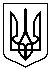 НАЦІОНАЛЬНА КОМІСІЯ, ЩО ЗДІЙСНЮЄ ДЕРЖАВНЕ РЕГУЛЮВАННЯ У СФЕРАХ ЕНЕРГЕТИКИ ТА КОМУНАЛЬНИХ ПОСЛУГТЕНДЕРНА ДОКУМЕНТАЦІЯ з урахуванням порядку та умов здійснення публічних закупівель, відповідно до особливостей затверджених постановою Кабінету Міністрів України від «12» жовтня 2022 р. №1178щодо проведення процедури відкритих торгів на закупівлюДК 021:2015  66510000-8 – страхові послуги (послуги добровільного страхування наземного транспорту)

Київ2023 рікДодаток 1 Тендерної документаціїФорма «Тендерна пропозиція» подається у вигляді, наведеному нижче, на фірмовому бланку (у разі його наявності). Учасник не повинен відступати від даної форми. Страховий платіж (у тому числі ціна за одиницю товару) має бути округлена до двох десяткових знаків після коми.ТЕНДЕРНА ПРОПОЗИЦІЯМи, ______________ (назва учасника) надаємо свою тендерну пропозицію для участі у відкритих торгах на закупівлю ДК 021:2015  66510000-8 – страхові послуги (добровільного страхування наземного транспорту) відповідно до вимог тендерної документації.  Вивчивши тендерну документацію і технічні вимоги, на виконання зазначеного вище, ми, уповноважені на підписання Договору, маємо можливість та погоджуємося виконати вимоги Замовника та Договору на умовах, зазначених у цій пропозиції за наступною ціною:* У разі якщо Учасник не є платником ПДВ, або предмет закупівлі не обкладається ПДВ, або оподатковується за нульовою ставкою, такі пропозиції надаються без врахування ПДВ** найменування зазначається згідно пропозиції переможця.1. Ми погоджуємося дотримуватися своєї пропозиції протягом 90 днів із дати кінцевого строку подання тендерних пропозицій.2. Ми погоджуємося з умовами, що ви можете відхилити нашу чи всі тендерні пропозиції згідно з умовами тендерної документації  та розуміємо, що Ви не обмежені у прийнятті будь-якої іншої пропозиції з більш вигідними для Вас умовами.3. Якщо наша пропозиція буде визначена найбільш економічно вигідною, ми зобов’язуємося підписати договір із замовником не раніше ніж через 5 днів з дати оприлюднення на веб-порталі Уповноваженого органу повідомлення про намір укласти договір про закупівлю, але не пізніше ніж через 15 днів з дня прийняття рішення про намір укласти договір про закупівлю (у випадку обґрунтованої необхідності строк для укладання договору може бути продовжений до 60 днів).___________________	___________________	________________________посада Уповноваженої особи		підпис та печатка (за наявності)	ініціали та прізвище Уповноваженої особиДодаток 2Тендерної документації Інформація та документами, що підтверджують відповідність учасника кваліфікаційним критеріям та іншим вимогам замовникаРозділ І. Перелік документів, що надаються для підтвердження відповідності кваліфікаційним критеріям Замовник встановлює наступний кваліфікаційний критерій:Розділ ІІ. Інші вимогиУчасник у складі тендерної пропозиції надає:1. Довідку в довільній формі,  яка містить відомості про учасника: а) реквізити (місцезнаходження, телефон); б) керівництво (посада, прізвище, ім’я, по батькові); в) інформація про реквізити банківського рахунку;г) ПІБ контактної особи, номер телефону контактної особи учасника.2. Витяг з Єдиного державного реєстру юридичних осіб, фізичних осіб-підприємців та громадських формувань (далі – ЄДР), що містить актуальну інформацію про кінцевих бенефіціарних власників або довідку в довільній формі, яка містить інформацію про засновника та кінцевого бенефіціарного власника учасника, зокрема: назва юридичної особи, що є засновником учасника, її місцезнаходження та країна реєстрації; прізвище, ім’я по-батькові засновника та/або кінцевого бенефіціарного власника, адреса його місця проживання та громадянство. Зазначені документи надаються лише учасниками юридичними особами та лише в період, коли Єдиний державний реєстр юридичних осіб, фізичних осіб – підприємців та громадських формувань, не функціонує. Інформація про кінцевого бенефіціарного власника зазначається в довідці лише учасниками – юридичними особами, які повинні мати таку інформацію в Єдиному державному реєстрі юридичних осіб, фізичних осіб – підприємців та громадських формувань у відповідності до пункту 9 частини 2 статті 9 Закону України «Про державну реєстрацію юридичних осіб, фізичних осіб - підприємців та громадських формувань». 	У разі, якщо учасником закупівлі є громадяни російської федерації/республіка білорусь /юридичні особи, утворені та зареєстровані відповідно до законодавства України, кінцевим бенефіціарним власником, членом або учасником (акціонером), що має частку в статутному капіталі 10 і більше відсотків (далі – активи), якої є громадянин російської федерації/республіка білорусь, крім випадків коли активи в установленому законодавством порядку передані в управління Національному агентству з питань виявлення, розшуку та управління активами, одержаними від корупційних та інших злочинів (на підтвердження надати судове рішення у кримінальному процесі (ухвала слідчого судді, або суду), або згоду самого власника активів), то такий учасник додатково надає належним чином завірену копію посвідки про тимчасове чи постійне місце проживання на території України такого громадянина російської федерації/республіка білорусь, видану у відповідності до Закону України «Про Єдиний державний демографічний реєстр» та документи, що підтверджують громадянство України, посвідчують особу чи її спеціальний статус. 3. Паспорт учасника (для фізичних осіб, у тому числі фізичних осіб-підприємців).4. Облікова картка фізичної особи – платника податків (для фізичних осіб, у тому числі фізичних осіб-підприємців).5. Документи, що підтверджують повноваження щодо підпису документів тендерної пропозиції учасника (виписка з протоколу (рішення) засновника/ів (протокол (рішення) засновника/ів), наказ про призначення (у разі підписання керівником); довіреність, доручення (у разі підписання іншою уповноваженою особою Учасника); або інший документ, що підтверджує повноваження посадової особи учасника на підписання тендерної пропозиції).  Повноваження учасника – фізичної особи підприємця підтверджуються паспортом.6. Документи, що підтверджують повноваження на укладення договору про закупівлю (виписка з протоколу (рішення) засновника/ів (протокол (рішення) засновника/ів), наказ про призначення (у разі підписання керівником); довіреність, доручення (у разі підписання іншою уповноваженою особою Учасника) або інший документ). Повноваження учасника – фізичної особи підприємця підтверджуються паспортом.7. Довідку, складену у довільній формі, яка містить інформацію про технічні, якісні, кількісні характеристики, що підтверджує відповідність тендерної пропозиції Учасника технічним вимогам до предмету закупівлі, (відповідно до Додатку 3 цієї тендерної документації).Розділ ІІІ. Підтвердження відповідності учасника вимогам, визначеним у пункті 47 Особливостей.Учасник процедури закупівлі підтверджує відсутність підстав, визначених пунктом 47 Особливостей (крім крім підпунктів 1 і 7, абзацу чотирнадцятого цього пункту), шляхом самостійного декларування відсутності таких підстав в електронній системі закупівель під час подання тендерної пропозиції.Замовник не вимагає від учасника процедури закупівлі під час подання тендерної пропозиції в електронній системі закупівель будь-яких документів, що підтверджують відсутність підстав, визначених у пункті 47 Особливостей (крім крім підпунктів 1 і 7, абзацу чотирнадцятого цього пункту), крім самостійного декларування відсутності таких підстав учасником процедури закупівлі відповідно до абзацу шістнадцятого цього пункту. Якщо відповідні поля для декларування відсутності підстав для відмови в участі у процедурі закупівлі не реалізовані в електронній системі закупівель, учасник у складі тендерної пропозиції надає довідки (довідку) у довільній формі та/або довідку відповідно до форми, що окремо передбачена у Розділі ІІІ Додатку 2 до цієї тендерної документації (Форма №1 щодо відсутності підстав для відмови в участі у процедурі закупівлі). Якщо учасником процедури закупівлі є об’єднанням учасників – надається документ (довідку) у довільній формі та/або довідку відповідно до форми, що окремо передбачена у Розділі ІІІ Додатку 2 до цієї тендерної документації (Форма №1 щодо відсутності підстав для відмови в участі у процедурі закупівлі) стосовно кожного з учасників об’єднання, які входять до його складу з урахуванням їх резиденства. Форма №1Уповноваженій особі НКРЕКПДовідка про відсутність підстав для відмови в участі у процедурі закупівліМи, /найменування Учасника/ (далі - Учасник), цією довідкою засвідчуємо про відсутність підстав для відмови в участі у процедурі закупівлі, передбачених пунктом 47 Постанови Кабінету Міністрів України від 12 жовтня 2022 р. № 1178 «Про затвердження особливостей здійснення публічних закупівель товарів, робіт і послуг для замовників, передбачених Законом України “Про публічні закупівлі”, на період дії правового режиму воєнного стану в Україні та протягом 90 днів з дня його припинення або скасування».Додаток 3 Тендерної документаціїТехнічні вимогиПослуга має відповідати вимогам, визначеним замовником у технічній специфікації:- Розрахунок франшизи повинен бути – 0;- Кількість автомобілів – 1;- Страхувальник чи його представництво повинні знаходитись у м. КиївДодаток 4Тендерної документаціїДокументи, що надає переможець процедури закупівліПереможець процедури закупівлі у строк, що не перевищує чотири дні з дати оприлюднення в електронній системі закупівель повідомлення про намір укласти договір про закупівлю, повинен надати замовнику шляхом оприлюднення в електронній системі закупівель документи, що підтверджують відсутність підстав, зазначених у підпунктах 3, 5, 6 і 12 та в абзаці чотирнадцятому пункту 47 Особливостей. Документи, що підтверджують відсутність підстав, визначених пунктами 5, 6, і 12 та абзацом чотирнадцятим пункту 47 Особливостей а саме:Замовник зобов’язаний відхилити тендерну пропозицію переможця процедури закупівлі в разі, якщо той не надав у спосіб, зазначений в тендерній документації, документи, що підтверджують відсутність підстав, визначених пунктом 47 Особливостей.2. Переможець торгів у строк, що не перевищує чотири дні з дати оприлюднення на веб-порталі Уповноваженого органу повідомлення про намір укласти договір, повинен надати тендерну пропозицію приведену у відповідність до показників за результатами проведеного аукціону. Ціна за результатами аукціону (у тому числі ціна за одиницю) має бути округлена до двох десяткових знаків після коми.Переможець може не завантажувати вищезазначений документ у разі, якщо остаточна та первинна пропозиції, зафіксовані електронною системою закупівель, співпадають.УВАГА РЕКОМЕНДАЦІЯ*:З урахуванням вимог цієї тендерної документації, переможцю процедури, на виконання вимог пункту 47 Особливостей, необхідно надати замовнику документ(и) (окрім тих, що передбачені цією тендерною документацією), що підтверджує(ють) відсутність підстав, визначених підпунктом  3 пункту 47 Особливостей (витяг або Інформаційна довідка з Єдиного державного реєстру осіб, які вчинили корупційні або пов’язані з корупцією правопорушення), шляхом оприлюднення його (їх) в електронній системі закупівель. *Рекомендація не є вимогою тендерної документації. Додаток 5Тендерної документації Проект договоруСТРОК ДІЇ ДОГОВОРУ ТА ПЕРІОДИ СТРАХУВАННЯДоговір набуває чинності з дня підписання та діє з  00 годин 00 хвилин дня, визначеного п. 11 Договору, але не раніше 00 годин 00 хвилин дня, наступного за днем надходження на поточний рахунок Страховика страхового платежу згідно з п. 12.1. Договору, за умови попереднього надання ТЗ для огляду, що засвідчується Актом огляду ТЗ.Якщо Страхувальником сплачено страховий платіж не у повному обсязі та (або) не в строки, передбачені п. 11 Договору, внаслідок чого Договір припинив свою дію, Страховик зобов’язаний повернути Страхувальнику такий платіж протягом 15 (п’ятнадцяти) робочих днів з дня отримання Страховиком письмової заяви Страхувальника про повернення страхового платежу із зазначенням реквізитів для його перерахування Страхувальнику.Якщо Договір не набув чинності в зв’язку з тим, що ТЗ не був наданий на огляд, а Страхувальник вже сплатив Страховику страховий платіж, та (або) Страхувальником порушено строки сплати страхового платежу згідно з п. 11.1. Договору, то для повернення такого платежу Страхувальник зобов’язаний надати Страховику письмову Заяву із зазначенням реквізитів для його перерахування Страхувальнику. В такому випадку події, що стались з ТЗ до повернення платежу, не визнаються страховими випадками, та Страховик не несе жодних зобов’язань, крім повернення суми фактично сплаченого страхового платежу Страхувальнику. Договір діє до 31 грудня 2023 року, а в частині страхових та інших зобов’язань - до повного їх виконання Сторонами.Відповідальність Страховика за цим Договором виникає в момент набрання чинності Договором та діє протягом періоду страхування, визначеного згідно з п. 11.1. цього Договору. Відповідальність Страховика за цим Договором – bзобов’язання Страховика у разі настання під час дії Договору страхового випадку здійснити страхове відшкодування згідно з умовами Договору.ОСНОВНІ ТЕРМІНИДійсна вартість ТЗ - вартість нового ТЗ або такого, що був у використанні, яка визначається на підставі чинної Методики товарознавчої експертизи та оцінки колісних транспортних засобів.Акт огляду ТЗ – документ, що засвідчує огляд ТЗ, оформлений Страховиком або його уповноваженим представником, містить в собі дані про наявність пошкоджень ТЗ та іншу інформацію про застрахований ТЗ. Акт засвідчується Страховиком та Страхувальником або їх уповноваженими представниками.Додатковий договір до Договору страхування – це договір про внесення змін та доповнень до Договору, в якому Сторони фіксують узгоджені згідно з додатковими домовленостями зміни в умовах Договору.Додаткове обладнання – автомобільна телерадіоапаратура, прилади, засоби проти викрадення, позаштатне обладнання салонів, в тому числі світлове і сигнальне, та інші предмети, які встановлені на ТЗ додатково до заводської комплектації та заявлені Страхувальником і внесені в Заяву на страхування. Вартість залишків – сума вартості технічно справних складників та вартості металобрухту складників, які залишилися. Вартість залишків ТЗ після настання страхового випадку  визначається шляхом проведення оцінки вартості залишків ТЗ з залученням незалежних оцінювачів, фахівців, експертів або з використанням інтернет-платформи (аукціона) AUTOONLINE за вибором Страховика.Експлуатант – дієздатна фізична особа, яка має право експлуатації на законних підставах ТЗ, що зазначений у п. 6 цього Договору. Будь-які дії (бездіяльність), здійснені Експлуатантом, вважаються такими, що здійснені Страхувальником в межах предмету та умов цього Договору. Європротокол – це повідомлення про ДТП (спільно складене та в повному обсязі заповнене учасниками ДТП за формою, встановленою МТСБУ), що складається при настанні події ДТП, якщо учасниками ДТП є два ТЗ (застрахований ТЗ та інший ТЗ), ДТП сталася за участю лише забезпечених ТЗ відповідно до Закону України «Про обов’язкове страхування цивільно-правової відповідальності власників наземних транспортних засобів», щодо яких є чинні договори обов’язкового страхування цивільно-правової відповідальності власників наземних транспортних засобів; відсутні травмовані (загиблі) люди; учасники ДТП не перебувають в стані алкогольного, наркотичного чи іншого сп’яніння, під впливом лікарських препаратів, що знижують увагу та швидкість реакції; учасники ДТП дійшли згоди щодо обставин скоєння ДТП. Належно оформленим Європротокол вважається, якщо він заповнений в порядку, передбаченому Інструкцією по заповненню повідомлення про ДТП, затвердженою рішенням Президії МТСБУ та погодженою з МВС України. Пристрій проти викрадення (механічний або електронний). Механічними пристроями проти викрадення є пристрої, які у режимі охорони (закритому положенні) перешкоджають переміщенню механізмів застрахованого ТЗ у положення, що допускає його рух, або перешкоджають доступу до підкапотного простору, при цьому корпус та (або) виконавчий механізм пристрою стаціонарно закріплений на блоковуваному механізмі ТЗ, а керування пристроєм (приведення у стан блокування та звільнення від блокування) повинне здійснюватися за допомогою спеціального ключа. Під електронними пристроями проти викрадення маються на увазі охоронно-противикрадні комплекси, що складаються з набору датчиків та/або електронного блоку керування, що блокують запуск двигуна чи роботу бензонасосу або перешкоджають доступу до ТЗ шляхом подання звукових/світлових сигналів. Система пошуку застрахованого ТЗ шляхом одержання сигналу каналами зв'язку GSM від установленого на застрахованому ТЗ прийомопередавача й визначення його координат за допомогою супутників системи GPS також прирівнюється до електронного пристрою проти викрадення. Місце дії Договору  – згідно з Договором  страховими випадками визнаються події,  які сталися в межах території, що зазначена  в п. 23.6.  цього Договору.Повна конструктивна загибель – рівень пошкоджень застрахованого ТЗ та/або ДО внаслідок настання страхового випадку, коли витрати на відновлювальний ремонт:- становлять не менше 70 відсотків відповідної страхової суми ТЗ;- якщо на момент врегулювання події, що має ознаки страхового випадку виявиться, що дійсна вартість застрахованого ТЗ є меншою за страхову суму, визначену цим Договором, то конструктивно загиблим ТЗ вважається, якщо витрати на відновлювальний ремонт перевищать 70 відсотків такої дійсної вартості;- перевищують різницю між страховою сумою та вартістю залишків ТЗ.Страховий випадок – подія, передбачена цим Договором страхування, яка відбулася в період дії Договору і не підпадає під обмеження страхування та виключення із страхових випадків згідно з цим Договором, з настанням якої виникає обов'язок Страховика здійснити виплату страхового відшкодування на умовах цього Договору.Франшиза – частина збитків, що не відшкодовується Страховиком згідно з Договором. Франшиза розраховується як відсоток від страхової суми, зазначеної в п. 9.3. цього Договору.Пропорційна відповідальність – система відповідальності, яка полягає в наступному: якщо страхова сума становить певну частку дійсної вартості ТЗ на дату настання страхового випадку, страхове відшкодування виплачується у такій же частці від визначених по страховому випадку збитків. Дане положення застосовується в разі перевищення дійсної вартості ТЗ на дату настання страхового випадку страхової суми, зазначеної у п. 9 цього Договору, на 10% і більше. Співвідношення страхової суми і вартості встановлюється по кожному окремому предмету або сукупності предметів згідно з Договором.ПРАВА ТА ОБОВ`ЯЗКИ СТОРІН І ВІДПОВІДАЛЬНІСТЬ ЗА НЕВИКОНАННЯ АБО НЕНАЛЕЖНЕ ВИКОНАННЯ УМОВ ДОГОВОРУСтраховик зобов’язаний:ознайомити Страхувальника з умовами та Правилами страхування; протягом 2-х робочих днів, як тільки йому стане відомо про настання події, що має ознаки страхового випадку, вжити заходів щодо оформлення всіх необхідних документів для своєчасної виплати страхового відшкодування. Прийняття Страховиком заяви-повідомлення про настання події, яка має ознаки страхового випадку, та надання консультацій про порядок оформлення Страхувальником документів для прийняття рішення про виплату або відмову у виплаті страхового відшкодування, підтверджує виконання Страховиком обов’язку, що визначений в цьому пункті;при настанні страхового випадку здійснити виплату страхового відшкодування у строк, передбачений Договором та Програмою страхування. Страховик несе майнову відповідальність за несвоєчасне здійснення виплати страхового відшкодування шляхом сплати Страхувальнику пені у розмірі 0,01% від суми несвоєчасно виплаченого страхового відшкодування за кожен день прострочення, але не більше подвійної облікової ставки Національного банку України, що діяла на період прострочення;не розголошувати відомостей про Страхувальника та його майнове становище, крім випадків, встановлених законом;Страхувальник зобов’язаний: ознайомитись та ознайомити, роз’яснити Експлуатантам умови цього Договору і Правил, порядок дій у разі настання події, що має ознаки страхового випадку; дотримуватися та забезпечити дотримання Експлуатантами умов та вимог цього Договору, Програм страхування, Правил, Правил дорожнього руху, відповідних правил експлуатації, правил охорони праці, збереження ТЗ та законодавства України; використовувати ТЗ тільки за його призначенням; при укладанні цього Договору надати Страховику Заяву на страхування та надати ТЗ представнику Страховика на огляд та фотографування із складанням Акту огляду;при укладанні цього Договору повідомити Страховика про всі чинні договори страхування, укладені відносно предмета Договору;при укладенні цього Договору надати інформацію Страховику про відомі йому обставини, що мають істотне значення для оцінки ступеню страхового ризику. ПРИМІТКА. Обставинами, що мають істотне значення для оцінки ступеню страхового ризику є: інформація з питань, зазначених в Заяві на страхування, копії документів, необхідних для укладення Договору та для його виконання, страхування ТЗ в іншій страховій компанії; зміна стану та/чи типу протиугінної сигналізації або протиугінної системи; зміна форми власності; використання застрахованого ТЗ іншою особою, ніж зазначено в цьому Договорі, зі зміною або без зміни права власності на застрахований ТЗ; використання застрахованого ТЗ особою (в тому числі Експлуатантом), іншим ніж належним чином позначений у п. 5 Договору; зміна власника ТЗ, зміна реєстраційного номера або номера кузова (двигуна, шасі) застрахованого ТЗ; зняття з реєстрації ТЗ; втрата/крадіжка ключів (ключа) від застрахованого ТЗ, пульта керування сигналізацією, реєстраційних документів на ТЗ, реєстраційних знаків; проведення ремонтно-відновлювальних робіт застрахованого ТЗ; переобладнання застрахованого ТЗ (в тому числі тюнінгу), заміна двигуна застрахованого ТЗ; заміна ДО, що є застрахованим за цим Договором тощо. сплатити страховий платіж в порядку, передбаченому п. 11 цього Договору; ставитись до ТЗ та/або ДО так само дбайливо, якби він був не застрахований; при настанні події, яка в подальшому може кваліфікуватись як страховий випадок,  діяти  згідно  з  умовами  п. 20. цього Договору; надавати Страховику всі необхідні документи та інформацію для встановлення факту, причин, обставин настання події, що має ознаки страхового випадку; на вимогу Страховика прийняти участь в проведенні огляду, дослідженні місця настання події, яка в подальшому може бути кваліфікована як страховий випадок; у випадку наявності осіб, винних у настанні страхового випадку, надати Страховику всі можливі для отримання Страхувальником згідно з законодавством України документи, які підтверджують законне право вимоги Страхувальника (або іншої особи, що одержала страхове відшкодування) до осіб, відповідальних за заподіяну шкоду ТЗ, та відомості для звернення з зворотною вимогою до винної особи в строк, що не перевищує 30 днів з дати виплати страхового відшкодування; письмово узгодити із Страховиком вибір станції технічного обслуговування (СТО) та вартість ремонту ТЗ, а також забезпечити належні умови для проведення огляду пошкодженого ТЗ представниками Страховика та/або експертних установ; на вимогу Страховика передати йому пошкоджені деталі, вузли, механізми пошкодженого ТЗ, що були замінені в процесі ремонту; самостійно нести на собі частину збитків, що не відшкодовується Страховиком згідно з Договором; після виплати страхового відшкодування та ремонту надати відремонтований ТЗ та/або ДО для огляду представнику Страховика та на вимогу Страховика повернути замінені при ремонті деталі ТЗ, що оформлюється актом приймання-передавання. Факт огляду відремонтованого ТЗ фіксується Актом огляду;надати Страховику відомості про будь-які грошові суми або майно, одержані Страхувальником від третіх осіб в рахунок відшкодування збитку за страховим випадком.  після проведення ремонту ТЗ - надати Акт виконаних робіт, інші документи, які підтверджують проведення відновлювального ремонту ТЗ, факт сплати грошових коштів за такий ремонт (в разі, якщо виплата суми страхового відшкодування була здійснена готівкою чи шляхом безготівкового розрахунку на рахунок Страхувальника чи Вигодонабувача); Страховик має право:здійснювати заходи з перевірки: а) дій Страхувальника щодо виконання ним та Експлуатантами зобов’язань за цим Договором; б) наданої Страхувальником та Експлуатантами інформації та документів стосовно ТЗ та ДО, умов їхньої експлуатації та зберігання, факту, причин виникнення, наслідків і обставин настання події, що має ознаки страхового випадку, розміру заподіяних збитків;достроково припинити дію цього Договору в порядку та на умовах, визначених цим Договором, законодавством України;робити запити до правоохоронних органів та інших підприємств, установ і організацій, що можуть володіти інформацією про страховий випадок та/або застрахований ТЗ, та отримувати від них відповіді, а також самостійно з’ясовувати причини виникнення, обставини та наслідки страхового випадку, перевіряти всі надані документи, з’ясовувати дійсну вартість ТЗ та ДО, розмір матеріального збитку, відновлювального ремонту ТЗ,  вартість  залишків пошкодженого застрахованого ТЗ та/або ДО; розраховувати розмір страхового відшкодування згідно з умовами Договору; використовувати записи телефонних розмов (в тому числі служби технічного асистансу) зі Страхувальником (Експлуатантами), для з'ясування причин, обставин та наслідків події, що має ознаки страхового випадку;розраховувати (або ініціювати проведення розрахунку) вартість матеріального збитку та відновлювального ремонту ТЗ із застосуванням калькуляції ТОВ "Аудатекс Україна"  та використовувати в таких розрахунках вартість замінних деталей з додаткових джерел інформації незалежно від строку їх поставки;при визначенні розміру вартості матеріального збитку та відновлювального ремонту ТЗ на власний вибір керуватись актом автотоварознавчого дослідження, калькуляцією ТОВ "Аудатекс Україна"  або рахунками СТО;відстрочити прийняття рішення про виплату або відмову у виплаті страхового відшкодування для перевірки достовірності наданої Страхувальником (Експлуатантом) інформації про причини виникнення, обставини та наслідки настання події, що має ознаки страхового випадку. Відстрочення прийняття рішення Страховиком про виплату або відмову у виплаті страхового відшкодування не може перевищувати 90 робочих днів з останнього дня, передбаченого для прийняття такого рішення за умови направлення Страхувальнику письмового повідомлення про відстрочення строку прийняття рішення;надати отримувачу страхового відшкодування відповідні деталі, виключивши їх вартість із суми  належного страхового відшкодування, крім випадків, якщо згідно  з умовами цього Договору вартість матеріального збитку встановлюється згідно з розцінками гарантійної станції технічного обслуговування;брати участь у реалізації залишків ТЗ, пошкодженого, знищеного внаслідок страхового випадку, за яким здійснюється страхове відшкодування; відмовити у виплаті страхового відшкодування на умовах, передбачених Договором та/або законодавством України.Страхувальник має право: на отримання від Страховика будь-якої інформації, що стосується Програм і умов страхування;вносити Страховику пропозиції щодо змін і доповнень до умов цього Договору;достроково припинити дію цього Договору в порядку та на умовах, визначених цим Договором та законодавством України;на одержання від Страховика дублікату цього Договору;на одержання страхового відшкодування в строки, розмірі та на умовах, визначених цим Договором, Програмою страхування та Правилами;не повідомляти державні компетентні органи, що згідно з законодавством уповноважені реєструвати, розслідувати обставини  та причини ДТП (патрульна поліція тощо),про факт настання ДТП, щодо якої учасники ДТП  зафіксували обставини ДТП належно складеним Європротоколом. За таким страховим випадком сума страхового відшкодування не може перевищувати 50 тис. грн;надавати Страховику інформацію та документи, що стосуються ТЗ, укладення та виконання цього Договору, події, що може бути кваліфікована як страховий випадок. За невиконання або неналежне виконання Сторонами своїх обов’язків за Договором, вони несуть відповідальність, передбачену законодавством України та цим Договором.Страховик і Страхувальник мають також права та обов’язки, визначені в інших розділах цього Договору.ДІЇ СТРАХУВАЛЬНИКА ПРИ НАСТАННІ ПОДІЇ, ЩО МАЄ ОЗНАКИ СТРАХОВОГО ВИПАДКУ. ПОРЯДОК ТА УМОВИ ЗДІЙСНЕННЯ СТРАХОВОГО ВІДШКОДУВАННЯ У разі настання події, що має ознаки страхового випадку, Страхувальник (Експлуатант) зобов’язаний: З місця настання події негайно, але не пізніше 3 (трьох) годин з моменту настання події, що має ознаки страхового випадку, повідомити про таку подію диспетчерську службу технічного асистансу Страховика (тел:                  ). Якщо Страхувальник або Експлуатант з поважних причин не мали можливості виконати зазначені дії, вони повинні довести це документально.ПРИМІТКА. Поважною причиною перевищення строків, визначених п. 18.1.1. цього Договору, є об’єктивна неможливість повідомити диспетчерську службу технічного асистансу Страховика за станом здоров’я (втрата свідомості, перелом, шок) внаслідок ДТП, що підтверджено  документально, або з інших причин, визнаних поважними Страховиком.вживати заходів щодо запобігання та зменшення збитків, завданих внаслідок настання страхового випадку;При ДТП, виконувати вимоги чинних Правил дорожнього руху (ПДР), умов цього Договору, Програм страхування, Правил та рекомендацій диспетчерської служби технічного асистансу Страховика;Негайно, але не пізніше 3 (трьох) годин з моменту, коли Страхувальникові (водію) стало відомо про її настання, повідомити державні компетентні органи, що згідно з законодавством уповноважені реєструвати, розслідувати обставини  та причини ДТП (патрульна поліція тощо), за винятком випадків, передбачених п.17.4.6. Договору.   На вимогу представника Страховика чи служби технічного асистансу Страховика пройти медичне освідування/огляд на предмет вживання алкогольних, наркотичних, психоактивних речовин або препаратів, що знижують увагу та швидкість реакції;вжити всіх можливих заходів для встановлення третіх осіб та інформації про них (прізвище, ім’я, по батькові, дата народження, місце проживання та реєстрації – для фізичної особи; найменування та місце реєстрації - для юридичної особи; номер телефону; наявність та реквізити/відсутність договору обов’язкового або добровільного страхування цивільно-правової відповідальності власників наземних транспортних засобів та найменування страхової компанії), які можуть бути визнані винними у заподіянні шкоди ТЗ, або свідків події, та в подальшому передати всю вищезазначену інформацію, а також, при наявності, відео- та/або фотозйомку події чи місця ДТП Страховику;При ПДТО:Негайно, але не пізніше 3 (трьох) годин з моменту, коли Страхувальникові (водію) стало відомо про її настання, повідомити органи поліції. В тих випадках, коли подія настала на території інших країн, на які поширено дію цього Договору – повідомити відповідні державні органи таких країн; Вжити всіх можливих заходів для встановлення третіх осіб та інформації про них (прізвище, ім’я, по батькові, дата народження, місце проживання та реєстрації – для фізичної особи; найменування та місце реєстрації для - юридичної особи; номер телефону), які можуть бути визнані винними у таких протиправних діях або свідків події, та в подальшому передати всю вищезазначену інформацію Страховику.При настанні ІВП:Негайно, але не пізніше 3 (трьох) годин з моменту, коли Страхувальникові (водію) стало відомо про її настання, повідомити відповідні компетентні органи: органи Державної служби України з надзвичайних ситуацій, органи Українського гідрометеорологічного центру, житлово-експлуатаційну організацію, правоохоронні органи (органи Міністерства внутрішніх справ України) та інші компетентні органи. В тих випадках, коли подія настала на території інших країн, на які поширено дію цього Договору, – повідомити відповідні державні органи таких країн.При Викраденні ТЗ– негайно, але не пізніше 60 (шістдесят) хвилин з моменту, коли Страхувальникові (водію) стало відомо про її настання, повідомити органи поліції, а також,   якщо ТЗ устаткований системою пошуку та виявлення ТЗ, протягом 30 хв. активувати дану систему та/або повідомити про викрадення організацію, що обслуговує дану систему відповідно до умов договору та/або інструкції з використання даної системи.Письмово повідомити Страховика шляхом подання Заяви-повідомлення про настання події, що має ознаки страхового випадку, (надалі - Заява-повідомлення) протягом 2 (двох) робочих днів з дня її настання із зазначенням причин, обставин, характеру події і розміру збитків. Якщо Страхувальник або Експлуатант з поважних причин не мали можливості виконати зазначені дії, вони повинні довести це документально. Надання Страховиком Страхувальнику (Експлуатанту) консультацій  у зв’язку з подією, прийняття Страховиком документів для розгляду, проведення огляду не є підставою для визнання цієї події страховим випадком.Надати Страховику або його представнику для огляду пошкоджений ТЗ до початку ремонту. Без письмової згоди Страховика не здійснювати ремонт ТЗ крім робіт, необхідних для його транспортування, та лише за допомогою спеціально обладнаного  транспортного засобу, який використовується для переміщення ТЗ (евакуатор). У разі виявлення під час проведення ремонтно-відновлюваних робіт прихованих пошкоджень, призупинити такі роботи до огляду виявлених прихованих пошкоджень та ТЗ Страховиком. Ненадання можливості Страховикові огляду прихованих пошкоджень ТЗ є підставою для відмови в оплаті вартості відновлення таких пошкоджень.Для прийняття рішення про визнання події страховим випадком, здійснення страхового відшкодування або відмову у виплаті страхового відшкодування Страхувальник зобов’язаний надати Страховику:а)Заяву-повідомлення;б)Договір страхування (оригінал - примірник Страхувальника для звірки та зняття Страховиком копії);в)письмові пояснення особи, що користувалася ТЗ під час настання події із зазначенням обставин, причин та наслідків такої події (у довільній формі);г)документи для ідентифікації особи одержувача страхового відшкодування та інших згідно з вимогами діючого законодавства;ґ) заяву Страхувальника на виплату страхового відшкодування;д) якщо Страхувальник (особа, що має право на отримання страхового відшкодування) планує отримати страхове відшкодування на особовий  рахунок – довідку компетентного органу про наявність особового  рахунку (з його зазначенням) або копію договору про відкриття особового рахунку;е) копію реєстраційного документу на ТЗ (свідоцтво про реєстрацію, тимчасове реєстраційне свідоцтво);є) на письмову вимогу Страховика:- копії документів, засвідчені компетентним органом, які підтверджують сплату страхового платежу;- довідку СТО (іншої компетентної організації) щодо технічного стану ТЗ, його окремих вузлів, агрегатів та обладнання;ж) при ДТП:- посвідчення водія особи, що перебувала за кермом ТЗ;- протокол медичного освідування/огляду на предмет вживання алкогольних, наркотичних, психоактивних речовин або препаратів, що знижують увагу та швидкість реакції, у разі направлення Страхувальника (Експлуатанта) на медичне освідування/огляд  співробітниками державних компетентних органів, що згідно з законодавством уповноважені реєструвати, розслідувати обставини та причини ДТП (патрульна поліція тощо);- для ТЗ, що відповідно до вимог законодавства України підлягає обов’язковому технічному контролю – дійсний на дату настання події протокол проходження обов’язкового технічного контролю;- на вимогу Страховика – постанову суду про притягнення Страхувальника або Експлуатанта до адміністративної або кримінальної відповідальності, вирок суду у разі притягнення до кримінальної відповідальності.Якщо учасники зафіксували обставини ДТП належно складеним Європротоколом: - належним чином складений Європротокол;- копію договору обов'язкового страхування цивільно-правової відповідальності власників наземних транспортних засобів Страхувальника.Якщо факт настання ДТП був зафіксований працівниками державних компетентних органів, що згідно з законодавством уповноважені реєструвати, розслідувати обставини  та причини ДТП (патрульна поліція тощо)- розширену довідку про ДТП із зазначенням повного імені (назви) власника (користувача) ТЗ та його реквізитів, місця та часу настання ДТП, причин заподіяння шкоди, переліку пошкоджень, завданих ТЗ, інформації про інших учасників ДТП, інформації про найменування страхової компанії, серію та номер договору обов’язкового страхування цивільно-правової відповідальності власників наземних транспортних засобів учасників, інформації про особу, на яку було складено адміністративний протокол, та в який суд такий адміністративний протокол було передано для розгляду;ПРИМІТКА. Пошкодження ТЗ та/або ДО обов’язково повинні бути зафіксовані державними компетентними органами, що згідно з законодавством уповноважені реєструвати, розслідувати обставини  та причини ДТП (патрульна поліція тощо),при їх первинному огляді на місці настання події та відображені, як в первинній, так і в розширеній довідці про ДТП;з) при настанні ПДТО:- довідку з органів поліції із зазначенням повного імені (назви) власника (користувача) ТЗ та його реквізитів, місця та часу пошкодження ТЗ, причин заподіяння шкоди, переліку пошкоджень, завданих ТЗ;- копію витягу з Єдиного реєстру досудових розслідувань, довідку органу досудового розслідування;- якщо встановлено осіб, що вчинили протиправні дії, копію довідки або копію документу з судових органів про притягнення таких осіб до адміністративної або кримінальної відповідальності;и) при настанні ІВП:- при пошкодженні ТЗ внаслідок настання пожежі або вибуху – Акт про пожежу  та довідку з органів Державної служби України з надзвичайних ситуацій  із зазначенням реквізитів ТЗ, місця, часу та обставин настання події, переліку пошкоджень, завданих ТЗ;- при пошкодженні ТЗ внаслідок стихійного лиха - довідку органів Державної гідрометеорологічної служби про стихійне лихо в місці настання випадку; довідку органів поліції або органів місцевого самоврядування із зазначенням реквізитів ТЗ, місця, часу та обставин настання події, переліку пошкоджень, завданих ТЗ;- при пошкодженні ТЗ внаслідок падіння дерев та інших предметів - довідку органів поліції із зазначенням реквізитів  ТЗ, місця, часу та обставин настання події, переліку пошкоджень, завданих застрахованому ТЗ,  довідку житлово-експлуатаційної організації та інших компетентних органів;і) при Викраденні ТЗ:- довідку органів поліції із зазначенням повного імені (назви) власника (користувача) ТЗ та/або його ДО, реквізитів ТЗ, місця, часу та обставин викрадення ТЗ та його обладнання;- копію витягу з Єдиного реєстру досудових розслідувань за фактом викрадення ТЗ;- постанову про зупинення досудового розслідування/судового провадження за фактом викрадення ТЗ;- всі документи про реєстрацію ТЗ; - повний комплект оригінальних ключів:акт виконаних робіт з блокування відсутнього ключа СТО офіційного дилера марки застрахованого ТЗ, якщо Страховику наданий комплект оригінальних ключів в іншій кількості, ніж передбачено технічною документацією        для ТЗ;акт виконаних робіт на виготовлення ключів СТО офіційного дилера марки застрахованого ТЗ, якщо при укладенні Договору у Заяві про страхування Страхувальник зазначив наявність повного комплекту ключів в кількості - один, при цьому, на момент настання події Страховику наданий комплект оригінальних ключів в кількості, передбаченій технічною документацією для ТЗ;- всі комплекти пультів керування до засобів проти викрадення, охоронних, пошукових приладів та систем, якими оснащений ТЗ. У разі, якщо оригінал свідоцтва про реєстрацію транспортного засобу було вилучено органами поліції у зв’язку з відкриттям кримінального провадження,Страхувальник зобов’язаний надати належним чином оформлену довідку про вилучення (протокол вилучення).ПРИМІТКА. У разі, якщо один з ключів (або повний комплект оригінальних  ключів) від ТЗ або оригінал свідоцтва про реєстрацію транспортного засобу було викрадено разом з ТЗ, Страховик має право відмовити у виплаті страхового відшкодування, крім випадку, коли викрадення ТЗ разом із документами на ТЗ (свідоцтвом про реєстрацію транспортного засобу) та/або ключем (ключами) до системи запалення ТЗ було здійснено шляхом розбою, що підтверджується документами відповідних компетентних органів;- якщо встановлено осіб, що вчинили протиправні дії, копію постанови про притягнення таких осіб до адміністративної відповідальності або копію вироку суду про притягнення таких осіб до кримінальної відповідальності;ї) інші документи на письмову вимогу Страховика.Обов’язок щодо надання Страховику документів, зазначених в п. 18.2. цього Договору, покладається на Страхувальника. Страховик приймає до розгляду оригінали документів, зазначених в п. 18.2. цього Договору, або їх копії, які засвідчені належним чином.Розмір збитків може визначатися Страховиком на підставі:а) калькуляції, складеної з застосуванням програмного комплексу ТОВ "Аудатекс Україна" аварійним комісаром Страховика або незалежним експертом чи незалежним аварійним комісаром;б) кошторису ремонтних робіт, рахунків-фактур, нарядів-замовлення та інших документів, які підтверджують вартість відновлювального ремонту. Зазначені документи приймаються Страховиком за умови, якщо з ним було письмово узгоджено вибір станції технічного обслуговування для ремонту ТЗ;в) акта (висновку, звіту) автотоварознавчого дослідження, яке проведене спеціалізованою експертною організацією або фахівцем, який має відповідне право на проведення таких робіт. Вибір виконавця автотоварознавчого дослідження здійснюється Страховиком самостійно або Страхувальником за попереднім письмовим погодженням зі Страховиком. Якщо експертизу призначив Страховик, то витрати на послуги експертів оплачуються Страховиком;ПРИМІТКА. Для розрахунку розміру збитків застосовується середня по регіону, в якому зареєстровано ТЗ, вартість нормо-години на роботи на відновлення та вартість замінних деталей у офіційного постачальника. Ця умова не застосовується, якщо вартість матеріального збитку згідно з умовами Договору встановлюється за розцінками гарантійної станції технічного  обслуговування. При настанні страхових випадків за межами України та необхідності здійснення ремонту на місці страхового випадку трудовитрати на відновлення відшкодовуються, виходячи з розцінок, що діють в Україні, а саме в місці реєстрації ТЗ. Розрахунок матеріального збитку  не обов’язково повинен проводитися особою, що оглядала пошкоджений ТЗ.Страховик приймає рішення про виплату або відмову у виплаті страхового відшкодування протягом 10  (десяти) робочих днів з моменту отримання останнього документу  згідно з умовами Договору. У разі прийняття рішення про відмову у виплаті страхового відшкодування Страховик повідомляє про це Страхувальника письмово з обґрунтуванням причин відмови протягом 15 (п’ятнадцяти) робочих днів з моменту прийняття такого рішення. Строк виплати страхового відшкодування за ДТП, ПДТО та ІВП складає 10  (десять) робочих днів після прийняття рішення про виплату страхового відшкодування, якщо інший строк не встановлено Програмою страхування.В разі здійснення страхового відшкодування за страховими випадками ДТП, ІВП, ПДТО готівкою, на рахунок Страхувальника чи Вигодонабувача, Страховик тимчасово утримує із суми матеріального збитку суму податку на додану вартість.ПРИМІТКА. Сума податку на додану вартість включається до суми матеріального збитку, який є основою для визначення суми страхового відшкодування, і підлягає виплаті лише після підтвердження факту її сплати або в разі направлення суми страхового відшкодування безпосередньо на рахунок СТО, яка проводить ремонт ТЗ і є платником податку на додану вартість.В разі повної конструктивної загибелі ТЗ та/або ДО Страховик проводить, на власний розсуд, виплату страхового відшкодування з вирахуванням сум, одержаних Страхувальником та/або Вигодонабувачем в порядку відшкодування заподіяного збитку від третіх осіб, за одним із варіантів:- у розмірі страхової суми або дійсної вартості застрахованого ТЗ на момент настання страхового випадку, якщо дійсна вартість є меншою за страхову суму, з вирахуванням встановленої франшизи і суми раніше здійснених страхових відшкодувань за Договором за попередніми страховими випадками та  вартості залишків ТЗ. При цьому ТЗ залишається у власності Страхувальника.  Вартість залишків ТЗ після настання страхового випадку  визначається шляхом проведення оцінки вартості залишків ТЗ з залученням незалежних оцінювачів, фахівців, експертів або з використанням інтернет-платформи (аукціона) AUTOONLINE за вибором Страховика;- у розмірі страхової суми або дійсної вартості застрахованого ТЗ на момент настання страхового випадку, якщо дійсна вартість є меншою за страхову суму, з вирахуванням суми раніше здійснених страхових відшкодувань за Договором за попередніми страховими випадками і встановленої франшизи.Умови проведення виплати страхового відшкодування при викраденні ТЗ:а) виплата страхового відшкодування за викрадений ТЗ визначається у розмірі страхової суми або дійсної вартості застрахованого ТЗ на момент настання страхового випадку, якщо дійсна вартість є меншою за страхову суму, з вирахуванням встановленої франшизи і суми раніше здійснених страхових відшкодувань за Договором за попередніми страховими випадками, та проводиться двома частинами:- 30% суми страхового відшкодування – протягом 30 (тридцяти) робочих днів після відкриття кримінального провадження за фактом викрадення ТЗ і надання Страхувальником Страховику всіх необхідних документів;- 70% страхового відшкодування – протягом 20 (двадцяти) робочих днів після закінчення досудового розслідування (його зупинення, складання обвинувального акту, закриття кримінального провадження тощо) та надання Страхувальником всіх документів, вказаних в п. 18.2. цього Договору, але не раніше,  ніж через 2 (два) місяці з дня відкриття кримінального провадження; б) страхове відшкодування, виплачене за викрадений ТЗ та/або ДО, який (які) було знайдено і повернуто Страхувальнику, Страхувальник зобов’язаний повернути  Страховику протягом 60 робочих днів з дати повернення ТЗ Страхувальнику. Якщо внаслідок викрадення ТЗ та/або ДО було пошкоджено, сума, яку належить повернути Страхувальником Страховику, зменшується на суму страхового відшкодування, яке належить сплатити за усунення пошкоджень згідно з умовами страхування;.Розмір страхового відшкодування за пошкоджений ТЗ та/або ДО визначається, виходячи з розрахованого обсягу матеріального збитку з урахуванням:а) пропорційної відповідальності, що застосовується в разі перевищення дійсної вартості ТЗ на дату настання страхового випадку страхової суми, зазначеної у п.9.3. цього Договору, на 10% і більше;б)  фізичного зносу ТЗ та/або ДО на момент настання страхового випадку (якщо цей Договір укладено з умовою врахування фізичного зносу при виплаті страхового відшкодування);в) зменшення  розміру страхового відшкодування (в порядку та на умовах, визначених цим Договором);г) суми, що відшкодована Страхувальнику особою, винною у заподіянні збитків, або особою, яка їх відшкодовує замість винуватця;ґ) розміру збитків, відшкодованих Страхувальнику іншим Страховиком за  тією ж самою подією (випадком);д) розміру франшизи, обумовленої цим Договором;е) витрат Страхувальника, компенсація яких передбачена умовами цього Договору та Програми страхування;є) вартості залишків ТЗ (при повній конструктивній загибелі ТЗ);ж )вартості усунення пошкоджень, наявних  на момент страхування.До страхового відшкодування не включається вартість:а) витрат на ремонт, фарбування або заміну деталі (вузла, агрегату), якщо на момент настання події, що має ознаки страхового випадку, на цій деталі (вузлі, агрегаті) вже були пошкодження та вона підлягала ремонту та/або заміні відповідно до нормативних вимог заводу виробника  ТЗ;б) ремонтних робіт, не пов’язаних з усуненням пошкоджень ТЗ та/або ДО, що виникли внаслідок страхового випадку, а також використаних при цьому запчастин і матеріалів;в) заміни (ремонту) деталей (вузлів, агрегатів), пошкодження яких не спричинено страховим випадком;г) технічного обслуговування, обов’язкового технічного контролю та гарантійного ремонту ТЗ, якщо інше не передбачено умовами цього Договору;ґ) робіт, пов’язаних з переобладнанням ТЗ;д) втрати товарної вартості ТЗ;е) витрат на повторне автотоварознавче дослідження, проведене за ініціативою Страхувальника без письмового погодження із Страховиком та за умови, якщо таке  дослідження Страховиком не визнано;є) деталей, елементів ТЗ, які були встановлені після проведення передстрахового огляду ТЗ та вартість, яких перевищує вартість відповідних деталей, елементів ТЗ, що  належали до його комплектації, заявленої на страхування. Страхове відшкодування при пошкодженні ТЗ за цим Договором не може перевищувати розміру страхової суми, встановленої для ТЗ за п. 9.1. Договору. Страхове відшкодування при пошкодженні ДО за цим Договором не може перевищувати розміру страхової суми, встановленої для  ДО за п. 9.2. Договору. Сукупна сума всіх страхових відшкодувань за Договором не може перевищувати страхової суми за  Договором. Страхувальник, що одержав від особи, винної у настанні страхового випадку, повне відшкодування збитків, втрачає право на одержання страхового відшкодування від Страховика. У випадку, якщо збитки відшкодовані частково, страхове відшкодування виплачується Страховиком з вирахуванням суми, одержаної Страхувальником від особи, що завдала збитки.У разі настання страхового випадку із застрахованим ТЗ до повної сплати Страхувальником страхового платежу, передбаченого Договором, Сторони домовились, що настає строк сплати несплаченого страхового платежу щодо ТЗ, з яким стався страховий випадок. Страхувальник зобов’язаний сплатити Страховику несплачений страховий платіж протягом 5 (п’яти) робочих днів з дня наступного за днем настання події, що може бути визнана страховим випадком щодо такого ТЗ. При цьому, якщо Страхувальник не сплатив страховий платіж  у визначений цим пунктом строк та обсязі, Страховик має право зменшити розмір страхового відшкодування на суму несплаченого щодо ТЗ страхового платежу, про що Страховик повідомляє Страхувальника та робить відповідну відмітку у страховому акті.ОБМЕЖЕННЯ СТРАХУВАННЯ ТА ВИКЛЮЧЕННЯ ІЗ СТРАХОВИХ ВИПАДКІВНе визнаються страховими випадками та виплата страхового відшкодування не здійснюється за подіями/шкодою/збитками, що прямо або опосередковано пов’язані з/є наслідком: Будь-яких військових дій, а також маневрів або інших військових заходів; вторгнення, дій іноземних держав (при оголошенні війни або без оголошення війни), воєнних/збройних конфліктів, дії незаконних збройних формувань, повалення/захоплення влади або спроби таких дій, мародерства, агресії іншої держави або заходів щодо її подолання, вторгнення військ іншої держави або несанкціонованого перетину кордону військами іншої держави, або будь-яких інших дій за політичними, економічними, соціальними мотивами; Дії знарядь війни, зброї, покинутих знарядь війни (зброї, боєприпасів, мін, бомб тощо); Громадянської війни, громадських заворушень, терористичних актів, терористичної або антитерористичної діяльності, вуличних заворушень усякого роду, масових заворушень або страйків, заколотів, локаутів, повстань, революцій, узурпації влади, цивільних безладь, військового, воєнного або надзвичайного стану; страйків, державних переворотів, актів тероризму, військової диктатури; Вилучення, примусового вилучення, мобілізації, знищення застрахованого ТЗ/ДО за розпорядженням або рішенням органів державної влади, та інших подібних заходів політичного характеру, які здійснюються згідно розпорядження військової чи цивільної влади та політичних організацій в країні Страхувальника або за розпорядженням існуючого де-юре та де-факто уряду чи будь-якого органу влади або за вимогою представників військової чи цивільної влади;Прямим чи непрямим впливом атомного вибуху, радіації чи радіоактивного ураження, пов’язаних з будь-яким застосуванням атомної енергії і використанням радіоактивних матеріалів, ядерним інцидентом, впливом радіоактивного, іонізуючого випромінювання, в тому числі того, що виділяється радіоактивними речовинами альфа-, бета- чи гама- випромінюванням, випромінювання нейтронів та такого, що надходить від прискорювачів заряджених часток оптичних (лазери), мікрохвильових (мазери) чи аналогічних квантових генераторів;   Згідно з цими Договором до страхових випадків не відносяться події, що сталися внаслідок: пожежі або вибуху, які виникли: внаслідок порушень правил експлуатації (зокрема буксуванні), техніки безпеки; під час перевезення вибухонебезпечних та вогненебезпечних речовин та предметів у ТЗ (за умови, що ТЗ спеціально не призначений для такої мети); несправності паливної або іншої системи ТЗ; встановлення в ТЗ газобалонного обладнання без належним чином оформленого дозволу органів поліції на таке переобладнання; короткого замикання електроустаткування, електрообладнання або електромережі ТЗ; теплових проявів електричної енергії, впливу джерел запалювання електричної природи;навмисних дій Страхувальника (Експлуатанта), Вигодонабувача, спрямованих на настання страхового випадку, збитків;халатності Страхувальника (Експлуатанта) щодо  ТЗ, в тому числі, але не обмежуючись: не вжиття всіх заходів, щоб не допустити самовільного руху ТЗ; залишення відкритими (не закритими на замок) дверей або вікон ТЗ під час його зупинки або стоянки при відсутності водія у салоні ТЗ; залишення у салоні ТЗ ключа (ключів) до цього ТЗ або реєстраційних документів на нього, втрата будь-якого ключа до ТЗ;якщо ТЗ пішов під лід за межами офіційно відкритих для руху льодових доріг;гниття, корозії чи інших природних властивостей матеріалів, що використовуються в застрахованому ТЗ, природних хімічних процесів чи інших природних властивостей матеріалів, що використовуються в ТЗ;термічного впливу на ТЗ внаслідок сушіння, зварювання, гарячої обробки тощо;користування ТЗ у несправному технічному стані (визначення технічного стану ТЗ проводиться згідно з чинним законодавством), в тому числі, але не обмежуючись, їзда на зношених шинах та/або застосування деталей, якість яких не відповідає вимогам заводу-виробника;управління ТЗ Страхувальником (Експлуатантом) в будь-якій формі сп’яніння (алкогольного, наркотичного чи токсичного сп’яніння), під впливом лікарських препаратів, що знижують увагу та швидкість реакції; у хворобливому стані або стані стомлення; без наявності належного (діючого) посвідчення на право керування ТЗ відповідної категорії; без реєстраційного документу на ТЗ;вчинення Страхувальником (Експлуатантом) протиправних дій, що призвело до настання страхового випадку, в тому числі непідкорення владі, переслідування представниками правоохоронних органів;природного зносу ТЗ в цілому, а також його окремих деталей та вузлів, браку виробника;ДТП, якщо інше не визначено Програмою страхування, при яких Страхувальник чи Експлуатант здійснили:- проїзд на заборонні сигнали світлофора, регулювальника або заборонні знаки дорожнього руху;- виїзд на смугу зустрічного руху в місці, де такий виїзд заборонено, і/або перетин суцільної лінії горизонтальної розмітки, що поділяє транспортні потоки протилежних напрямків і позначає межі смуг руху на дорогах, якщо це не викликано крайньою необхідністю (при цьому уникнення зіткнення з тваринами не може вважатись крайньою необхідністю);- перевищення встановлених обмежень швидкості руху більше ніж на ;- порушення правил проїзду залізничних переїздів або мостів.ПРИМІТКА. При цьому, факт здійснення Страхувальником чи Експлуатантом вищезазначених дій встановлюється Страховиком, органами поліції або у судовому порядку;гідравлічного удару;стихійного лиха, якщо до укладання цього Договору місце дії Договору було оголошено зоною стихійного лиха;пошкоджень лакофарбового покриття ТЗ внаслідок звичайної експлуатації , а також зміна кольору лакофарбового покриття внаслідок впливу сонячного проміння та/або потрапляння паливно-мастильних матеріалів, складових дорожнього покриття та інших матеріалів;використання ТЗ у зимовий період з шинами, які призначені для літнього періоду (літня гума) або у літній період з шинами, які призначені для зимового періоду (зимова гума). Під зимовим періодом розуміється період з 20 листопада по 20 березня;зберігання ТЗ та/або ДО у місцях підвищеної небезпеки (будівельних майданчиках, в місцях роботи навантажувальної техніки тощо).В будь-якому випадку не підлягають відшкодуванню Страховиком:збитки, заподіяні внаслідок пошкодження чи викрадення шин, коліс (у тому числі запасних), колісних дисків, ковпаків на колеса, а також їх елементів, тенту, реєстраційного номеру, фірмового знаку, циферно-літерних позначень марки та моделі ТЗ, склоочисників, якщо при цьому не завдано шкоди іншим частинам ТЗ;витрати по зняттю ТЗ з обліку;вартість, що становить різницю, яка перевищує ціну на нові аналогічні запасні частини, запропоновані Страховиком, якщо Страхувальник відмовився від його послуг і придбає запасні частини за більш високими цінами;непрямі збитки, спричинені страховим випадком, а саме - штрафні санкції і пеня; витрати по оренді іншого ТЗ; моральна шкода; проживання у готелі під час ремонту; витрати на відрядження, якщо вони письмово не узгоджені Страховиком; матеріальні збитки, пов’язані з закінченням гарантійного строку, втрати, пов’язані з інфляційними процесами, вартість послуг з надання юридичної допомоги та інші можливі фінансові санкції тощо;шкода, заподіяна майну Страхувальника, водія та/або пасажирів, яке знаходилось в ТЗ під час страхового випадку;збитки, спричинені втратою товарної вартості пошкодженого ТЗ;витрати, що перевищують вартість ремонту, здійснені на заміну/купівлю частин, агрегатів, вузлів та/або деталей пошкодженого ТЗ на вимогу Страхувальника при наявності можливості ремонту цих частин, агрегатів, вузлів, деталей, що підтверджує зазначене ремонтне підприємство та/або передбачено технологією заводу-виробника;витрати Страхувальника, що пов’язані з технічним обслуговуванням ТЗ, та витрати на ремонт ТЗ, не пов’язані із страховим випадком;збитки або шкода, завдані ТЗ при управлінні ТЗ особою, яка не має законних підстав для управління цим ТЗ, незалежно від наявності в неї посвідчення водія на відповідну категорію; особою, в якої не має посвідчення водія відповідної категорії; особою, яка на момент настання події була позбавлена права керування ТЗ;технічний брак деталей ТЗ, матеріальні збитки від якого повинні відшкодовуватися за гарантійними зобов’язаннями підприємства-виробника чи торговельної організації; внаслідок порушення правил пожежної безпеки, перевезення та зберігання вогненебезпечних, вибухонебезпечних речовин та предметів, що легко займаються;збитки внаслідок  викрадення ТЗ поза межами території України.Не підлягають відшкодуванню Страховиком збитки (у тому числі  при настанні ризику «Викрадення»), що:сталися внаслідок настання подій, не зазначених п. 8 цього Договору;виникли у зв’язку з викраденням ТЗ, що не був обладнаний технічно справним пристроєм проти викрадення. Умови даного пункту не діють при страхуванні легкових ТЗ зі страховою сумою меншою за еквівалент 25 тисяч доларів США за офіційним курсом НБУ на день укладення Договору;сталися внаслідок передачі ТЗ третім особам для виконання ремонтних робіт та технічного обслуговування, крім випадків, коли ТЗ переданий на станцію технічного обслуговування  за актом прийому передачі, оформленим належним чином та наданим Страховику в разі настання Страхового випадку.Не є страховими випадками за умовами цього Договору пошкодження або втрата ТЗ та/або ДО: внаслідок перевезення ТЗ на платформі, в кузові, в контейнері, автомобільним, залізничним, водним чи авіаційним транспортом тощо; під час його завантаження чи розвантаження; внаслідок порушення правил безпеки при ремонті та обслуговуванні, порушення Страхувальником або Експлуатантом правил технічної експлуатації, вимог ПДР щодо технічного стану і обладнання ТЗ та грубого порушення обов’язків Страхувальника як водія при настанні ДТП; через технічний брак деталей ТЗ, матеріальні збитки від якого повинні відшкодовуватися за гарантійними зобов’язаннями підприємства-виробника чи торговельної організації; внаслідок порушення правил пожежної безпеки.Всі перелічені в п. 21 цього Договору умови є підставою для відмови Страховика у виплаті страхового відшкодування.ПРИЧИНИ ВІДМОВИ У ВИПЛАТІ СТРАХОВОГО ВIДШКОДУВАННЯПідставою для відмови Страховика у виплаті страхового відшкодування є:навмисні дії Страхувальника та/або Експлуатанта, або особи, на користь якої укладено цей Договір, спрямовані на настання страхового випадку. Зазначена норма не поширюється на дії, пов'язані з виконанням ними громадянського чи службового обов'язку, в стані необхідної оборони (без перевищення її меж) або захисту майна, життя, здоров'я, честі, гідності та ділової репутації. Кваліфікація дій Страхувальника або Експлуатанта, або особи, на користь якої укладено цей Договір, встановлюється відповідно до чинного законодавства України;вчинення Страхувальником або Експлуатантом, умисного злочину, що призвів до страхового випадку;подання Страхувальником та/або Експлуатантом свідомо неправдивих відомостей про предмет Договору або про факт (обставини), наслідки настання страхового випадку, в тому числі і відомостей, зазначених в Заяві на страхування;отримання Страхувальником або Експлуатантом повного відшкодування збитків від особи, винної у їх заподіянні;несвоєчасне повідомлення Страхувальником та/або Експлуатантом про настання страхового випадку без поважних на це причин або створення Страховику перешкод у визначенні обставин, характеру події та розміру збитків;неповідомлення або несвоєчасне повідомлення Страховика та/або правоохоронні та інші компетентні органи про факт настання події, що має ознаки страхового випадку, без поважних причин та/або створення Страховику перешкод у визначенні причин, обставин, характеру події та розміру збитків;невиконання чи неналежне виконання Страхувальником та/або Експлуатантом обов’язків,  зазначених в Договорі, в тому числі щодо надання інформації Страховику про обставини, що мають істотне значення для оцінки ступеню страхового ризику, згідно з п. 19.2.5. Договору;якщо Страхувальник чи Експлуатант самовільно залишив місце події чи ухилився (відмовився)від проведення в установленому порядку перевірки на  перебування в стані алкогольного, наркотичного чи токсичного сп’яніння, знаходження під впливом лікарських препаратів, що знижують увагу та швидкість реакції;якщо Страхувальник чи Експлуатант після настання події, що має ознаки страхового випадку, спожив (спожили) або вжив (вжили) без призначення лікаря алкогольні, наркотичні, інші речовини, що викликають стан сп’яніння, чи лікарські препарати, що знижують увагу та швидкість реакції, до відповідної перевірки;якщо обсяг і характер пошкодження ТЗ не відповідають причинам і обставинам заявленої події;якщо Страхувальник здійснив ремонт пошкодженого ТЗ на підприємстві автосервісу, що не було узгоджено зі Страховиком, або здійснив його ремонт до огляду Страховиком;інші випадки, передбачені цим Договором, Правилами та/або чинним законодавством України.Страховик також має право відмовити у виплаті страхового відшкодування:в розмірі 50% від суми страхового відшкодування в разі, якщо Страхувальник або Експлуатант повідомили про страховий випадок диспетчерську службу технічного асистансу Страховика не з місця пригоди або з простроченням строку, встановленого в п. 18.1.1. цього Договору, в межах строку, встановленого Договором для письмового повідомлення Страховика;в повному обсязі, якщо Страхувальник або Експлуатант не повідомили диспетчерську службу технічного асистансу Страховика про подію, що має ознаки страхового випадкубез поважних причин.в повному обсязі, якщо Страхувальник або Експлуатант не повідомили в письмовій формі Страховика протягом 2 (двох) робочих днів з дня настання події.ПОРЯДОК ЗМІНИ І ПРИПИНЕННЯ ДІЇ ДОГОВОРУСторони можуть вносити зміни і доповнення до цього Договору шляхом укладення Додаткових договорів.Дія цього Договору припиняється та втрачає чинність за згодою Сторін, а також у разі:закінчення строку дії;виконання Страховиком зобов’язань перед Страхувальником у повному обсязі;несплати Страхувальником страхових платежів у встановлений цим Договором строк;ліквідації Страховика у порядку, встановленому законодавством України;ліквідації Страхувальника-юридичної особи або смерті Страхувальника-фізичної особи чи втрати ним дієздатності, за винятком випадків, передбачених 22, 23 і 24 статтями Закону України „Про страхування”;прийняття судового рішення про визнання Договору недійсним;в інших випадках, передбачених законодавством України.Дію цього Договору може бути достроково припинено за вимогою Страхувальника або Страховика. При цьому, про намір достроково припинити дію цього Договору будь-яка сторона зобов’язана повідомити іншу не пізніше ніж за 30 днів до дати припинення дії цього Договору.У разі дострокового припинення дії цього Договору за вимогою Страхувальника Страховик повертає йому страхові платежі за період, що залишився до закінчення дії Договору, з відрахуванням нормативних витрат на ведення справи та фактичних виплат страхового відшкодування, що були здійснені за цим Договором. Якщо вимога Страхувальника обумовлена порушенням Страховиком умов цього Договору, то останній повертає Страхувальнику сплачені ним страхові платежі повністю.У разі дострокового припинення цього Договору за вимогою Страховика Страхувальнику повертається повністю сплаченій ним страховий платіж.Якщо вимога Страховика обумовлена невиконанням (неналежним виконанням)Страхувальником умов цього Договору, то Страховик повертає йому страховий платіж за період, що залишився до закінчення дії Договору, з вирахуванням нормативних витрат на ведення справи та фактичних виплат страхового відшкодування, що були здійснені за цим Договором.УМОВИ  СТРАХУВАННЯСтрахування здійснюється відповідно до Правил та умов цього Договору.У разі настання події за обставин, інших ніж передбачено п. 17.4.6. Договору, виплата страхового відшкодування без довідки компетентних органів здійснюється Страховиком з урахуванням наступних обмежень (лімітів):По сумі виплат страхового відшкодування - за подіями, іншими ніж пошкодження виключно автомобільного вітрового скла ТЗ (без інших пошкоджень ТЗ) – в межах  5% від страхової суми за ТЗ, але не більше 75 000,00 грн. за окремим страховим випадком;По загальній кількості страхових випадків, інших, ніж пошкодження виключно автомобільного вітрового скла ТЗ, що стались за обставин, інших ніж передбачено п. 17.4.6. Договору, протягом строку дії Договору – не більше ніж за двома страховими випадками;За подіями, що стались протягом строку дії Договору та призвели до пошкодження виключно автомобільного вітрового скла ТЗ (без інших пошкоджень ТЗ), –  без обмежень по кількості страхових випадків, але в межах обмежень, встановлених  п. 22.1.2.1. Договору.Не є підставою для відмови у виплаті страхового відшкодування порушення ПДР, зазначені в п. 19.2.11. цього Договору.За ризиками ДТП, ПДТО та ІВП Страховик приймає рішення про виплату або відмову у виплаті страхового відшкодування протягом 5 (п’яти) робочих днів з моменту отримання останнього документу за виплатною справою. У разі прийняття рішення про відмову у виплаті страхового відшкодування, Страховик повідомляє про це Страхувальника письмово з обґрунтуванням причин відмови протягом 15 (п’ятнадцяти) робочих днів з моменту прийняття такого рішення. Строк виплати страхового відшкодування за ризиками ДТП, ПДТО та ІВП складає 5 (п’ять) робочих днів після прийняття рішення про виплату страхового відшкодування. Додатково до збитків, що підлягають відшкодуванню згідно з Правилами та Договором страхування відшкодовуються витрати на оплату вартості:- транспортування пошкодженого внаслідок страхової події ТЗ до найближчого місця ремонту або зберігання, на суму, що не перевищує 10 000,00 грн, за умови, якщо застрахований ТЗ не може самостійно рухатись з дотриманням вимог ПДР України; - стоянки пошкодженого ТЗ, але на строк не більше 30 діб і на суму, що не перевищує 30,00 грн. за одну добу такої стоянки;- розширеної довідки про ДТП; - документально підтверджені витрати на використання  після настання страхового випадку таксі до місця проживання-одноразово без обмеження пробігу, але на суму, що не перевищує 1500,00 грн. і за умови, якщо застрахований ТЗ не може самостійно рухатись з дотриманням вимог ПДР України, а Страхувальник або особа, на яку поширюється дія Договору, не отримали тілесні ушкодження внаслідок ДТП.При виплаті страхового відшкодування готівкою, шляхом безготівкового розрахунку на рахунок Страхувальника чи Вигодонабувача Страховик не утримує із суми матеріального збитку суму податку на додану вартість.ОСОБЛИВІ УМОВИЦей Договір з додатками до нього, які є його невід’ємними частинами, укладається і підписується у двох оригінальних примірниках українською мовою, які мають однакову юридичну силу.Договір укладається відповідно до Цивільного кодексу України та Господарського кодексу України з урахуванням положень статті 41 Закону України «Про публічні закупівлі» (крім частин другої – п’ятої, сьомої – дев’ятої цієї статті) та постанови КМУ від 12 жовтня 2022 року №1178 «Про затвердження особливостей здійснення публічних закупівель товарів, робіт і послуг для замовників, передбачених ст. 41 Закону України “Про публічні закупівлі”, на період дії правового режиму воєнного стану в Україні та протягом 90 днів з дня його припинення або скасування».Істотні умови Договору про закупівлю не можуть змінюватися після його підписання до виконання зобов'язань Сторонами у повному обсязі, крім випадків передбачених Законом України «Про публічні закупівлі» та з урахуванням постанови КМУ № 1178 «Про затвердження особливостей здійснення публічних закупівель товарів, робіт і послуг для замовників, передбачених Законом України «Про публічні закупівлі», на період дії правового режиму воєнного стану в Україні та протягом 90 днів з дня його припинення або скасування».Сторона-ініціатор внесення змін до Договору надсилає в порядку, передбаченому нормами чинного законодавства України іншій Стороні зміни (проект додаткової угоди) до Договору. Сторона, яка одержала зміни до Договору, має право протягом 10 (десяти) календарних днів у разі згоди оформити такі зміни. У разі якщо Сторони не досягли згоди з умовами змін до Договору, або неотримання відповіді на запропоновані зміни в установлений строк, така додаткова угода до Договору вважається неукладеною.Всі зміни та доповнення до цього Договору вносяться Сторонами у письмовій формі шляхом підписання повноважними представниками Сторін Додаткового договору.Договір діє на території України,  крім тимчасово окупованих територій та населених пунктів, на території яких органи державної влади тимчасово не здійснюють свої повноваження, та переліку населених пунктів, що розташовані на лінії зіткнення, визначених відповідно до чинного законодавства.Цей Договір вважається недійсним з моменту його укладення (нікчемним) у випадках, передбачених ст.29 Закону України «Про страхування».Цей Договір вважається таким, що не набув чинності, якщо ТЗ не було надано на огляд Страховику згідно з умовами Договору. Спори, що виникають за цим Договором, вирішуються шляхом переговорів, а у випадку недосягнення згоди - згідно з чинним законодавством України. Додатки, які є невід’ємною частиною цього Договору:Додаток 1 - Акт   огляду  транспортного  засобу.Додаток 2 - Перелік транспортних засобів (ТЗ).ПІДПИСИ СТОРІНДодаток 1до Договору № ______________від «__» __________ 2023 рокуПІДПИСИ СТОРІН                                                                                                                                                                                                                       Додаток 2до Договору № ______________від «__» __________ 2023 рокуПЕРЕЛІК ТРАНСПОРТНИХ ЗАСОБІВ (ТЗ)Страхувальника Національної комісії, що здійснює державне регулювання у сферах енергетики та комунальних послуг, що забезпечуються договором добровільного страхування наземних транспортних засобів КАСКО  укладеним  з _________________________Страховий платіж  в розмірі :__________________ грн (________________________грн 00 коп.) підлягає сплаті на рахунок Страховика підлягає сплаті на рахунок Страховика протягом 7 (семи) робочих днів з дати підписання Договору.Агент код _________/__________/____________	Додаток 6Тендерної документаціїУповноваженій особі НКРЕКПЛист-згода з проектом договору       (Назва учасника)  _____, як учасник відкритих торгів на закупівлю ознайомились з проектом договору, який наведений в Додатку 5 Тендерної документації, та гарантуємо свої зобов’язання за ним.___________________	___________________		________________________посада Уповноваженої особи		підпис та печатка (за наявності)		ініціали та прізвище Уповноваженої особиЗАТВЕРДЖЕНОПротокольним рішенням (протоколом)уповноваженої особи з питань організації та проведення публічних закупівель Національної комісії, що здійснює державне регулювання у сферах енергетики та комунальних послуг від 18.10.2023 року № 39Уповноважена особа____________ Віктор НІКОЛАЙЧУКРозділ I. Загальні положенняРозділ I. Загальні положенняРозділ I. Загальні положення1.Терміни, які вживаються в тендерній документаціїДокументацію розроблено відповідно до вимог Закону України «Про публічні закупівлі» (далі — Закон) та Постанови Кабінету Міністрів України від 12 жовтня 2022 р. № 1178 «Про затвердження особливостей здійснення публічних закупівель товарів, робіт і послуг для замовників, передбачених Законом України “Про публічні закупівлі”, на період дії правового режиму воєнного стану в Україні та протягом 90 днів з дня його припинення або скасування» (далі — Особливості). Терміни, які використовуються в цій документації, вживаються у значенні, наведеному в Законі та Особливостях.2.Інформація про замовника торгів2.1повне найменування Національна комісія, що здійснює державне регулювання у сферах енергетики та комунальних послуг (далі – Замовник)2.2місцезнаходження вул. Сім’ї Бродських, . Київ, 03057, Україна2.3посадова особа замовника, уповноважена здійснювати зв'язок з учасниками - з організаційних питань та технічних питань – Ніколайчук Віктор Володимирович, заступник директора департаменту – начальник відділу експлуатації та енергетичного менеджменту; вул. Сім’ї Бродських, 19, м. Київ; тел. (044) 204-70-04, e-mail: nikolaichuk@nerc.gov.ua3.Процедура закупівліВідкриті торги з особливостями4.Інформація про предмет закупівлі 4.1назва предмета закупівліДК 021:2015  66510000-8 – страхові послуги (послуги добровільного страхування наземного транспорту)4.2опис окремої частини (частин) предмета закупівлі (лота), щодо якої можуть бути подані тендерні пропозиціїЗакупівля здійснюється щодо предмету закупівлі в цілому4.3місце, кількість, обсяг поставки товарів (надання послуг, виконання робіт)Місце надання послуги наведено в Додатку 3 цієї тендерної документації. - м. Київ, вул. Сім’ї Бродських, 19 (офіс) - кількість – одна послуга - обсяг надання послуг – 1 транспортний засіб4.4строк поставки товарів (надання послуг, виконання робіт)протягом 5 (п’яти) робочих днів з дати підписання договору5.Недискримінація учасниківУчасники (резиденти та нерезиденти) всіх форм власності та організаційно-правових форм беруть участь у процедурах закупівель на рівних умовах.6.Інформація про валюту, у якій повинно бути розраховано та зазначено ціну тендерної пропозиції Валютою тендерної пропозиції є національна валюта України - гривня.Ціна тендерної пропозиції повинна бути визначена з урахуванням усіх податків, зборів, обов’язкових платежів (з ПДВ, (без ПДВ - якщо учасник не є платником ПДВ або предмет закупівлі не обкладається ПДВ або оподатковується за нульовою ставкою).НЕ приймається до розгляду тендерна пропозиції, ціна якої є вищою, ніж очікувана вартість предмета закупівлі, визначена в оголошенні про проведення цих відкритих торгів.7.Інформація про мову (мови), якою (якими) повинні готуватися тендерні пропозиції Документи, що мають відношення до тендерної пропозиції, і готуються безпосередньо учасником, складаються українською мовою крім  тих випадків, коли використання букв та символів української мови призводить до їх спотворення (зокрема, але не виключно, адреси мережі Інтернет, адреси електронної пошти, торговельної марки (знака для товарів та послуг), загальноприйняті міжнародні терміни).У разі надання учасником будь-яких документів (оригіналів чи їх копій) іноземною мовою, виданих іншими установами і підприємствами, такі документи повинні мати автентичний переклад українською мовою. Переклад повинен бути повним, відтворювати всі частини документа. Імена та прізвища вказуються відповідно до транслітерації. Документи, які підлягають легалізації (консульська легалізація або апостилізація), повинні бути легалізовані у встановленому законодавством порядку, а їх переклад повинен бути засвідчений нотаріально.Відповідальність за якість та достовірність перекладу несе учасник. Визначальним є текст, викладений українською мовою. Найменування, що пропонується до постачання може бути зазначене українською або англійською мовами.Найменування торгових марок, комерційні найменування, оригінальні патентовані назви, а також найменування юридичних осіб – нерезидентів України можуть виконуватися у тендерній пропозиції мовою оригіналу латиницею або кирилицею. Замовник не зобов’язаний розглядати документи, які не передбачені вимогами тендерної документації та додатками до неї та які учасник додатково надає на власний розсуд, у тому числі якщо такі документи надані іноземною мовою без перекладу. У випадку надання учасником на підтвердження однієї вимоги кількох документів, викладених різними мовами та за умови, що хоча б один з наданих документів відповідає встановленій вимозі, в тому числі щодо мови, замовник не розглядає інший(і) документ(и), що учасник надав додатково на підтвердження цієї вимоги, навіть якщо інший документ наданий іноземною мовою без перекладу).Розділ II. Порядок унесення змін та надання роз'яснень до тендерної документаціїРозділ II. Порядок унесення змін та надання роз'яснень до тендерної документаціїРозділ II. Порядок унесення змін та надання роз'яснень до тендерної документації1.Процедура надання роз'яснень щодо тендерної документаціїФізична/юридична особа має право не пізніше ніж за три дні до закінчення строку подання тендерної пропозиції звернутися через електронну систему закупівель до замовника за роз’ясненнями щодо тендерної документації та/або звернутися до замовника з вимогою щодо усунення порушення під час проведення тендеру. Усі звернення за роз’ясненнями та звернення щодо усунення порушення автоматично оприлюднюються в електронній системі закупівель без ідентифікації особи, яка звернулася до замовника. Замовник повинен протягом трьох днів з дати їх оприлюднення надати роз’яснення на звернення шляхом оприлюднення його в електронній системі закупівель.У разі несвоєчасного надання замовником роз’яснень щодо змісту тендерної документації електронна система закупівель автоматично зупиняє перебіг відкритих торгів.Для поновлення перебігу відкритих торгів замовник повинен розмістити роз’яснення щодо змісту тендерної документації в електронній системі закупівель з одночасним продовженням строку подання тендерних пропозицій не менш як на чотири дні.2.Внесення змін до тендерної документаціїЗамовник має право з власної ініціативи або у разі усунення порушень вимог законодавства у сфері публічних закупівель, викладених у висновку органу державного фінансового контролю відповідно до статті 8 Закону, або за результатами звернень, або на підставі рішення органу оскарження внести зміни до тендерної документації. У разі внесення змін до тендерної документації строк для подання тендерних пропозицій продовжується замовником в електронній системі закупівель таким чином, щоб з моменту внесення змін до тендерної документації до закінчення кінцевого строку подання тендерних пропозицій залишалося не менше чотирьох днів.Зміни, що вносяться замовником до тендерної документації, розміщуються та відображаються в електронній системі закупівель у вигляді нової редакції тендерної документації додатково до початкової редакції тендерної документації. Замовник разом із змінами до тендерної документації в окремому документі оприлюднює перелік змін, що вносяться. Зміни до тендерної документації у машинозчитувальному форматі розміщуються в електронній системі закупівель протягом одного дня з дати прийняття рішення про їх внесення.Розділ III. Інструкція з підготовки тендерної пропозиціїРозділ III. Інструкція з підготовки тендерної пропозиції1Зміст тендерної пропозиції і спосіб подання тендерної пропозиціїТендерні пропозиції подаються відповідно до порядку, визначеного статтею 26 Закону, крім положень частин першої, четвертої, шостої та сьомої статті 26 Закону. Тендерна пропозиція подається в електронній формі через електронну систему закупівель шляхом заповнення електронних форм з окремими полями, у яких зазначається інформація про ціну, інші критерії оцінки (у разі їх встановлення замовником), інформація від учасника процедури закупівлі про його відповідність кваліфікаційним (кваліфікаційному) критеріям (у разі їх (його) встановлення, наявність/відсутність підстав, установлених у пункті 47 Особливостей і в тендерній документації, та шляхом завантаження в окремому файлі/файлах необхідних документів у сканованому вигляді у форматі «pdf» чи у формі електронного документа з дотримання вимог частини 3 статті 12 Закону, що вимагаються замовником у тендерній документації, а саме:- заповнену учасником форму «Тендерна пропозиція» згідно Додатку 1 до цієї тендерної документації;- інформацію та документи, що підтверджують відповідність учасника кваліфікаційним критеріям та іншим вимогам замовника згідно Додатку 2 до цієї тендерної документації;- інформацію про необхідні технічні, якісні та кількісні характеристики предмета закупівлі, відповідно до Додатку 3 до цієї тендерної документації;- лист-згоду з проектом договору, який наведений у Додатку 5 до цієї тендерної документації (форма листа-згоди наведена у Додатку 6 до цієї документації); - документами, що підтверджують повноваження посадової особи або представника учасника процедури закупівлі щодо підпису документів тендерної пропозиції; - іншими документами передбаченими вимогами цієї тендерної документації.Факт подання тендерної пропозиції учасником - фізичною особою, у тому числі фізичною особою-підприємцем, яка є суб’єктом персональних даних, вважається безумовною згодою (добровільним волевиявленням) суб’єкта персональних даних щодо обробки її персональних даних у зв’язку з участю в процедурі закупівлі, відповідно до абз. 4 ст. 2 Закону України «Про захист персональних даних» від 01.06.2010 № 2297-VI. В усіх інших випадках, факт подання тендерної пропозиції учасником – юридичною особою, що є розпорядником персональних даних, вважається підтвердженням наявності у неї права на обробку персональних даних, а також надання такого права Замовнику - НКРЕКП, як одержувачу зазначених персональних даних від імені суб’єкта (власника). Таким чином, відповідальність за неправомірну передачу Замовнику - НКРЕКП персональних даних, а також їх обробку, несе виключно учасник процедури закупівлі, що подав тендерну пропозицію.Якщо документи, які вимагаються замовником відповідно до вимог цієї тендерної документації у складі тендерної пропозиції, не передбачені чинним законодавством України (або законодавством іншої країни, в якій зареєстрований учасник - нерезидент) для учасника, то вони не подаються останніми, але замість них подається письмове пояснення (з посиланням на відповідні норми законодавства) про причини неподання документів у складі тендерної пропозиції.Документи, що вимагаються цією тендерною документацією учасник повинен розмістити (завантажити) в електронній системі закупівель до кінцевого строку подання тендерних пропозицій. Документи учасника мають бути відкриті для загального доступу та не містити паролів. Документи учасника повинні бути завантажені з накладанням електронного підпису (КЕП/УЕП).  Вимога щодо засвідчення того чи іншого документу тендерної пропозиції власноручним підписом учасника/уповноваженої не застосовується до документів (матеріалів та інформації), що подаються у складі тендерної пропозиції, якщо такі документи (матеріали та інформація) надані учасником у формі електронного документа через електронну систему закупівель із накладанням електронного підпису (КЕП/УЕП), відповідно до вимог Закону України «Про електронні довірчі послуги» (матеріал чи інформацію).Документи, що складаються учасником у довільній формі, надаються на фірмовому бланку учасника (за наявності) з обов’язковим реєстраційним номером та датою не раніше дати публікації оголошення, містити підпис із зазначенням посади, прізвища, ініціалів уповноваженої особи Учасника.У разі надання довідок у вигляді роздрукованого електронного документу, такі довідки повинні містити обов’язкові атрибути (QR-код, № документа, запиту тощо) за допомогою яких можна перевірити автентичність цих документів.Кожен учасник має право подати тільки одну тендерну пропозицію.У разі якщо тендерна пропозиція подається об'єднанням учасників, до неї обов'язково включається документ про створення такого об'єднання.2.Забезпечення тендерної пропозиціїЗабезпечення тендерної пропозиції не вимагається.3.Умови повернення чи неповернення забезпечення тендерної пропозиціїЗабезпечення тендерної пропозиції не вимагається.4.Строк дії тендерної пропозиції, протягом якого тендерні пропозиції вважаються дійснимиТендерні пропозиції вважаються дійсними протягом 90 днів із дати кінцевого строку подання тендерних пропозицій цей строк у разі необхідності може бути продовжений.До закінчення зазначеного строку замовник має право вимагати від учасників процедури закупівлі продовження строку дії тендерних пропозицій. Учасник процедури закупівлі має право:відхилити таку вимогу, не втрачаючи при цьому наданого ним забезпечення тендерної пропозиції;погодитися з вимогою та продовжити строк дії поданої ним тендерної пропозиції і наданого забезпечення тендерної пропозиції.У разі необхідності учасник процедури закупівлі має право з власної ініціативи продовжити строк дії своєї тендерної пропозиції, повідомивши про це замовникові через електронну систему закупівель.5.Кваліфікаційні критерії відповідно до статті 16 Закону, підстави, встановлені пунктом 47 Особливостей, та інформація про спосіб підтвердження відповідності учасників установленим критеріям і вимогам згідно із законодавствомПри визначенні кваліфікаційних критеріїв у тендерній документації замовник керується переліком кваліфікаційних критеріїв, зазначених у статті 16 Закону (з урахуванням положень Особливостей).Перелік документів, які вимагаються замовником для підтвердження відповідності пропозиції учасника кваліфікаційним критеріям окремо передбачений у Розділі І Додатку 2 до цієї тендерної документації.Інформація про відсутність підстав, визначених пунктом 47 Особливостей (крім підпунктів 1 і 7, абзацу чотирнадцятого цього пункту), надається учасниками шляхом самостійного декларування відсутності таких підстав в електронній системі закупівель під час подання тендерної пропозиції.Документи, що надає переможець викладені в Додатку 4 до цієї  тендерної документації.У разі участі об’єднання учасників підтвердження відповідності кваліфікаційним критеріям здійснюється з урахуванням узагальнених об’єднаних показників кожного учасника такого об’єднання на підставі наданої об’єднанням інформації.Замовник не вимагає документального підтвердження публічної інформації, що оприлюднена у формі відкритих даних згідно із Законом України "Про доступ до публічної інформації" та/або міститься у відкритих публічних електронних реєстрах, доступ до яких є вільним, або публічної інформації, що є доступною в електронній системі закупівель, крім випадків, коли доступ до такої інформації є обмеженим на момент оприлюднення оголошення про проведення відкритих торгів.6.Інформація про необхідні технічні, якісні та кількісні характеристики предмета закупівлі, у тому числі відповідна технічна специфікація (у разі потреби - плани, креслення, малюнки чи опис предмета закупівлі)Інформація про необхідні технічні, якісні та кількісні характеристики предмета закупівлі у тому числі відповідна технічна специфікація та документи, які учасник повинен надати для підтвердження відповідності тендерної пропозиції технічним, якісним, кількісним та іншим вимогам предмета закупівлі наведенні у Додатку 3 до цієї тендерної документації.У цій документації всі посилання на конкретні марку чи виробника або на конкретний процес, що характеризує продукт чи послугу певного суб’єкта господарювання, чи на торгові марки, патенти, типи або конкретне місце походження чи спосіб виробництва вживаються у значенні «або еквівалент».7.Інформація про маркування, протоколи випробувань або сертифікати, що підтверджують відповідність предмета закупівлі встановленим замовником вимогам (у разі потреби)у разі потреби8.Інформація про субпідрядника/співвиконавця Інформація про субпідрядника не надається, оскільки здійснюється надання послуги9.Унесення змін або відкликання тендерної пропозиції учасникомУчасник процедури закупівлі має право внести зміни до своєї тендерної пропозиції або відкликати її до закінчення кінцевого строку її подання без втрати свого забезпечення тендерної пропозиції.Такі зміни або заява про відкликання тендерної пропозиції враховуються, якщо вони отримані електронною системою закупівель до закінчення кінцевого строку подання тендерних пропозиційРозділ IV. Подання та розкриття тендерної пропозиціїРозділ IV. Подання та розкриття тендерної пропозиції1.Кінцевий строк подання тендерних пропозиційКінцевий строк подання тендерних пропозицій27.10.2023 10:00Отримана тендерна пропозиція автоматично вноситься до реєстру отриманих тендерних пропозицій.Електронна система закупівель автоматично формує та надсилає повідомлення учаснику про отримання його пропозиції із зазначенням дати та часу.Тендерні пропозиції після закінчення кінцевого строку їх подання не приймаються електронною системою закупівель.2.Дата та час розкриття тендерної пропозиціїДля проведення відкритих торгів із застосуванням електронного аукціону повинно бути подано не менше двох тендерних пропозицій. Електронний аукціон проводиться електронною системою закупівель відповідно до статті 30 Закону. Дата і час розкриття тендерних пропозицій, дата і час проведення електронного аукціону визначаються електронною системою закупівель автоматично в день оприлюднення замовником оголошення про проведення відкритих торгів в електронній системі закупівель.Розкриття тендерних пропозицій здійснюється відповідно до статті 28 Закону (положення абзацу третього частини першої та абзацу другого частини другої статті 28 Закону не застосовуються).Не підлягає розкриттю інформація, що обґрунтовано визначена учасником як конфіденційна, у тому числі інформація, що містить персональні дані. Конфіденційною не може бути визначена інформація про запропоновану ціну, інші критерії оцінки, технічні умови, технічні специфікації та документи, що підтверджують відповідність кваліфікаційним критеріям відповідно до статті 16 Закону, і документи, що підтверджують відсутність підстав, визначених пунктом 47 Особливостей. Замовник, орган оскарження та Держаудитслужба мають доступ в електронній системі закупівель до інформації, яка визначена учасником процедури закупівлі конфіденційною.Протокол розкриття тендерних пропозицій формується та оприлюднюється відповідно до частин третьої та четвертої статті 28 Закону.Розділ V. Оцінка тендерної пропозиціїРозділ V. Оцінка тендерної пропозиції1.Перелік критеріїв та методика оцінки тендерної пропозиції із зазначенням питомої ваги критерію відповідно ОсобливостейРозгляд та оцінка тендерних пропозицій здійснюються відповідно до статті 29 Закону (положення частин другої, дванадцятої, шістнадцятої, абзаців другого і третього частини п’ятнадцятої статті 29 Закону не застосовуються) з урахуванням положень пункту 43 Особливостей.Замовник розглядає найбільш економічно вигідну тендерну пропозицію учасника процедури закупівлі на відповідність вимогам тендерної документації.Якщо була подана одна тендерна пропозиція, електронна система закупівель після закінчення строку для подання тендерних пропозицій, визначених замовником в оголошенні про проведення відкритих торгів, розкриває всю інформацію, зазначену в тендерній пропозиції, крім інформації, визначеної пунктом 40 Особливостей, не проводить оцінку такої тендерної пропозиції та визначає таку тендерну пропозицію найбільш економічно вигідною. НЕ приймається до розгляду тендерна пропозиції, ціна якої є вищою, ніж очікувана вартість предмета закупівлі, визначена в оголошенні про проведення цих відкритих торгів.Єдиним критерієм оцінки тендерних пропозицій є ціна (питома вага критерію – 100%).Ціна, запропонована учасником в тендерній пропозиції, повинна враховувати всі витрати, пов’язані із сплатою податків (в тому числі ПДВ), обов’язкових платежів, страхування, витрати пов’язані з отриманням необхідних дозволів та ліцензій тощо, згідно з запропонованими умовами поставки, відповідно до положень Цивільного та Господарського кодексів України, з урахуванням особливостей, визначених Законом. 2.Обґрунтування аномально низької тендерної пропозиціїУчасник процедури закупівлі, який надав найбільш економічно вигідну тендерну пропозицію, що є аномально низькою (у цьому пункті під терміном “аномально низька ціна тендерної пропозиції” розуміється ціна/приведена ціна найбільш економічно вигідної тендерної пропозиції, яка є меншою на 40 або більше відсотків середньоарифметичного значення ціни/приведеної ціни тендерних пропозицій інших учасників процедури закупівлі, та/або є меншою на 30 або більше відсотків наступної ціни/приведеної ціни тендерної пропозиції; аномально низька ціна визначається електронною системою закупівель автоматично за умови наявності не менше двох учасників, які подали свої тендерні пропозиції щодо предмета закупівлі або його частини (лота), повинен надати протягом одного робочого дня з дня визначення найбільш економічно вигідної тендерної пропозиції обґрунтування в довільній формі щодо цін або вартості відповідних товарів, робіт чи послуг тендерної пропозиції.Замовник може відхилити аномально низьку тендерну пропозицію, якщо учасник не надав належного обґрунтування зазначеної в ній ціни або вартості, та відхиляє аномально низьку тендерну пропозицію в разі ненадходження такого обґрунтування протягом строку, визначеного визначеного абзацом першим частини чотирнадцятої статті 29 Закону/абзацом дев’ятим пункту 37 Особливостей.Обґрунтування аномально низької тендерної пропозиції може містити інформацію про:досягнення економії завдяки застосованому технологічному процесу виробництва товарів, порядку надання послуг чи технології будівництва;сприятливі умови, за яких учасник процедури закупівлі може поставити товари, надати послуги чи виконати роботи, зокрема спеціальну цінову пропозицію (знижку) учасника процедури закупівлі;отримання учасником процедури закупівлі державної допомоги згідно із законодавством.3.Порядок підтвердження інформаціїЗамовник має право звернутися за підтвердженням інформації, наданої учасником/переможцем процедури закупівлі, до органів державної влади, підприємств, установ, організацій відповідно до їх компетенції.У разі отримання достовірної інформації про невідповідність учасника процедури закупівлі вимогам кваліфікаційних критеріїв, наявність підстав, визначених пунктом 47 Особливостей, або факту зазначення у тендерній пропозиції будь-якої недостовірної інформації, що є суттєвою під час визначення результатів відкритих торгів, замовник відхиляє тендерну пропозицію такого учасника процедури закупівлі.4.Виправлення невідповідностей в інформації та/або документахЯкщо замовником під час розгляду тендерної пропозиції учасника процедури закупівлі виявлено невідповідності в інформації та/або документах, що подані учасником процедури закупівлі у тендерній пропозиції та/або подання яких передбачалося тендерною документацією, він розміщує у строк, який не може бути меншим ніж два робочі дні до закінчення строку розгляду тендерних пропозицій, повідомлення з вимогою про усунення таких невідповідностей в електронній системі закупівель.Під невідповідністю в інформації та/або документах, що подані учасником процедури закупівлі у складі тендерної пропозиції та/або подання яких вимагається тендерною документацією, розуміється у тому числі відсутність у складі тендерної пропозиції інформації та/або документів, подання яких передбачається тендерною документацією (крім випадків відсутності забезпечення тендерної пропозиції, якщо таке забезпечення вимагалося замовником, та/або відсутності інформації (та/або документів) про технічні та якісні характеристики предмета закупівлі, що пропонується учасником процедури в його тендерній пропозиції). Невідповідністю в інформації та/або документах, які надаються учасником процедури закупівлі на виконання вимог технічної специфікації до предмета закупівлі, вважаються помилки, виправлення яких не призводить до зміни предмета закупівлі, запропонованого учасником процедури закупівлі у складі його тендерної пропозиції, найменування товару, марки, моделі тощо.Замовник не може розміщувати щодо одного і того ж учасника процедури закупівлі більше ніж один раз повідомлення з вимогою про усунення невідповідностей в інформації та/або документах, що подані учасником процедури закупівлі у складі тендерної пропозиції, крім випадків, пов’язаних з виконанням рішення органу оскарження. Учасник процедури закупівлі виправляє невідповідності в інформації та/або документах, що подані ним у своїй тендерній пропозиції, виявлені замовником після розкриття тендерних пропозицій, шляхом завантаження через електронну систему закупівель уточнених або нових документів в електронній системі закупівель протягом 24 годин з моменту розміщення замовником в електронній системі закупівель повідомлення з вимогою про усунення таких невідповідностей.Замовник розглядає подані тендерні пропозиції з урахуванням виправлення або невиправлення учасниками виявлених невідповідностей.5.Опис та приклади формальних (несуттєвих) помилок, допущення яких учасниками не призведе до відхилення їх тендерних пропозицій. Формальними (несуттєвими) вважаються помилки, що пов’язані з оформленням тендерної пропозиції та не впливають на зміст пропозиції, а саме технічні помилки та описки. Перелік формальних помилок:1. Інформація/документ, подана учасником процедури закупівлі у складі тендерної пропозиції, містить помилку (помилки) у частині: уживання великої літери;уживання розділових знаків та відмінювання слів у реченні;використання слова або мовного звороту, запозичених з іншої мови;зазначення унікального номера оголошення про проведення конкурентної процедури закупівлі, присвоєного електронною системою закупівель та/або унікального номера повідомлення про намір укласти договір про закупівлю - помилка в цифрах;застосування правил переносу частини слова з рядка в рядок;написання слів разом та/або окремо, та/або через дефіс;нумерації сторінок/аркушів (у тому числі кілька сторінок/аркушів мають однаковий номер, пропущені номери окремих сторінок/аркушів, немає нумерації сторінок/аркушів, нумерація сторінок/аркушів не відповідає переліку, зазначеному в документі).2. Помилка, зроблена учасником процедури закупівлі під час оформлення тексту документа/унесення інформації в окремі поля електронної форми тендерної пропозиції (у тому числі комп'ютерна коректура, заміна літери (літер) та/або цифри (цифр), переставлення літер (цифр) місцями, пропуск літер (цифр), повторення слів, немає пропуску між словами, заокруглення числа), що не впливає на ціну тендерної пропозиції учасника процедури закупівлі та не призводить до її спотворення та/або не стосується характеристики предмета закупівлі, кваліфікаційних критеріїв до учасника процедури закупівлі.3. Невірна назва документа (документів), що подається учасником процедури закупівлі у складі тендерної пропозиції, зміст якого відповідає вимогам, визначеним замовником у тендерній документації.4. Окрема сторінка (сторінки) копії документа (документів) не завірена підписом та/або печаткою учасника процедури закупівлі (у разі її використання).5. У складі тендерної пропозиції немає документа (документів), на який посилається учасник процедури закупівлі у своїй тендерній пропозиції, при цьому замовником не вимагається подання такого документа в тендерній документації.6. Подання документа (документів) учасником процедури закупівлі у складі тендерної пропозиції, що не містить власноручного підпису уповноваженої особи учасника процедури закупівлі, якщо на цей документ (документи) накладено її кваліфікований електронний підпис.7. Подання документа (документів) учасником процедури закупівлі у складі тендерної пропозиції, що складений у довільній формі та не містить вихідного номера.8. Подання документа учасником процедури закупівлі у складі тендерної пропозиції, що є сканованою копією оригіналу документа/електронного документа.9. Подання документа учасником процедури закупівлі у складі тендерної пропозиції, який засвідчений підписом уповноваженої особи учасника процедури закупівлі та додатково містить підпис (візу) особи, повноваження якої учасником процедури закупівлі не підтверджені (наприклад, переклад документа завізований перекладачем тощо).10. Подання документа (документів) учасником процедури закупівлі у складі тендерної пропозиції, що містить (містять) застарілу інформацію про назву вулиці, міста, найменування юридичної особи тощо, у зв'язку з тим, що такі назва, найменування були змінені відповідно до законодавства після того, як відповідний документ (документи) був (були) поданий (подані).11. Подання документа (документів) учасником процедури закупівлі у складі тендерної пропозиції, в якому позиція цифри (цифр) у сумі є некоректною, при цьому сума, що зазначена прописом, є правильною.12. Подання документа (документів) учасником процедури закупівлі у складі тендерної пропозиції в форматі, що відрізняється від формату, який вимагається замовником у тендерній документації, при цьому такий формат документа забезпечує можливість його перегляду. Приклади:- граматичні помилки, помилки у правописі, у розділових знаках тощо;-орфографічні помилки та механічні описки в словах та словосполученнях, що зазначені у документах, що підготовлені безпосередньо учасником та надані у складі тендерної пропозиції. Наприклад: зазначення в довідці русизмів, сленгових слів або технічних помилок;-зазначення невірної назви документу, що підготовлений безпосередньо учасником, у разі, якщо зміст такого документу повністю відповідає вимогам цієї документації;- якщо інформація, подана Учасником у складі тендерної пропозиції, міститься не в окремому документі, а в складі інших документів тендерної пропозиції такого Учасника;- розміщення в електронній системі закупівель документів в іншому форматі, якщо документ повністю відповідає вимогам цієї документації.Рішення про віднесення допущеної учасником помилки до формальної (несуттєвої) приймається уповноваженою особою.6.Інша інформаціяУчасники подають тендерні пропозиції з урахуванням ПДВ (або без ПДВ - якщо учасник не є платником ПДВ або предмет закупівлі не обкладається ПДВ або оподатковується за нульовою ставкою). Учасник самостійно несе всі витрати пов’язані з одержанням всіх необхідних дозволів, ліцензій, сертифікатів та інших документів, пов’язаних із поданням  тендерної пропозиції.Витрати учасника, пов’язані з підготовкою та поданням тендерної пропозиції не відшкодовуються (в тому числі і у разі відміни торгів чи визнання торгів такими, що не відбулися).Відсутність будь-яких запитань або уточнень стосовно змісту та викладення вимог тендерної документації з боку учасників процедури закупівлі, які отримали цю документацію у встановленому порядку, означатиме, що учасники процедури закупівлі, що беруть участь в цих торгах, повністю усвідомлюють зміст цієї тендерної документації та вимоги, викладені замовником при підготовці цієї закупівлі.Відповідальність за достовірність наданої інформації в своїй тендерній пропозиції несе учасник.За підроблення документів, печаток, штампів та бланків чи використання підроблених документів, печаток, штампів, учасник торгів несе кримінальну відповідальність згідно статті 358 Кримінального Кодексу України.У всіх випадках, що не зазначені у тендерній документації, замовник керується Законом, а також іншими чинними нормативно-правовими актами України.Учасники при подачі тендерної пропозиції повинні враховувати норми (врахуванням вважається факт подання тендерної пропозиції, що учасник ознайомлений з даним нормами і їх не порушує, ніякі окремі підтвердження не потрібно подавати):- Постанови Кабінету Міністрів України «Про забезпечення захисту національних інтересів за майбутніми позовами держави Україна у зв’язку з військовою агресією Російської Федерації» від 03.03.2022 № 187, оскільки замовник не може виконувати зобов’язання, кредиторами за якими є Російська Федерація або особи пов’язані з країною агресором, що визначені підпунктом 1 пункту 1 цієї Постанови;- Постанови Кабінету Міністрів України «Про застосування заборони ввезення товарів з Російської Федерації» від 09.04.2022 № 426, оскільки цією постановою заборонено ввезення на митну територію України в митному режимі імпорту товарів з Російської Федерації;- Закону України «Про забезпечення прав і свобод громадян та правовий режим на тимчасово окупованій території України» від 15.04.2014 № 1207-VII;- Постанови Кабінету Міністрів України від 06.12.2022 № 1364 "Деякі питання формування переліку територій, на яких ведуться (велися) бойові дії або тимчасово окупованих Російською Федерацією".А також враховувати, що в Україні замовникам забороняється здійснювати публічні закупівлі товарів, робіт і послуг у: громадян Російської Федерації/Республіки Білорусь (крім тих, що проживають на території України на законних підставах); юридичних осіб, утворених та зареєстрованих відповідно до законодавства Російської Федерації/Республіки Білорусь; юридичних осіб, утворених та зареєстрованих відповідно до законодавства України, кінцевим бенефіціарним власником, членом або учасником (акціонером), що має частку в статутному капіталі 10 і більше відсотків (далі – активи), якої є Російська Федерація/Республіка Білорусь, громадянин Російської Федерації/Республіки Білорусь (крім тих, що проживають на території України на законних підставах), або юридичних осіб, утворених та зареєстрованих відповідно до законодавства Російської Федерації/Республіки Білорусь, крім випадків коли активи в установленому законодавством порядку передані в управління Національному агентству з питань виявлення, розшуку та управління активами, одержаними від корупційних та інших злочинів;замовникам забороняється здійснювати публічні закупівлі товарів походженням з Російської Федерації/Республіки Білорусь, за винятком товарів, необхідних для ремонту та обслуговування товарів, придбаних до набрання чинності Особливостей.Відповідно до вимог частини 2 статті 13 Закону України «Про забезпечення прав і свобод громадян та правовий режим на тимчасово окупованій території України» здійснення господарської діяльності юридичними особами, фізичними особами - підприємцями та фізичними особами, які провадять незалежну професійну діяльність, місцезнаходженням (місцем проживання) яких є тимчасово окупована територія, дозволяється виключно після зміни їхньої податкової адреси на іншу територію України. Правочин, стороною якого є суб’єкт господарювання, місцезнаходженням (місцем проживання) якого є тимчасово окупована територія, є нікчемним. На такі правочини не поширюється дія положення абзацу другого частини другої статті 215 Цивільного кодексу України.У випадку не врахування учасником під час подання тендерної пропозиції, зокрема невідповідність учасника чи товару, робіт і послуг зазначеним нормативно-правовим актам, тендерна пропозиція учасника вважатиметься такою, що не відповідає встановленим абзацом 1 частини третьої статті 22 Закону та підлягатиме відхиленню на підставі абзацу 5 підпункту 2 пункту 44 Особливостей.7.Відхилення тендерних пропозицій з урахуванням положень пунктів 44-47 ОсобливостейЗамовник відхиляє тендерну пропозицію із зазначенням аргументації в електронній системі закупівель у разі, коли:1) учасник процедури закупівлі:- підпадає під підстави, встановлені пунктом 47 Особливостей;- зазначив у тендерній пропозиції недостовірну інформацію, що є суттєвою для визначення результатів відкритих торгів, яку замовником виявлено згідно з абзацом першим пункту 42 Особливостей;- не надав забезпечення тендерної пропозиції, якщо таке забезпечення вимагалося замовником;- не виправив виявлені замовником після розкриття тендерних пропозицій невідповідності в інформації та/або документах, що подані ним у складі своєї тендерної пропозиції, та/або змінив предмет закупівлі (його найменування, марку, модель тощо) під час виправлення виявлених замовником невідповідностей, протягом 24 годин з моменту розміщення замовником в електронній системі закупівель повідомлення з вимогою про усунення таких невідповідностей;- не надав обґрунтування аномально низької ціни тендерної пропозиції протягом строку, визначеного абзацом першим частини чотирнадцятої статті 29 Закону/абзацом дев’ятим пункту 37 Особливостей;- визначив конфіденційною інформацію, що не може бути визначена як конфіденційна відповідно до вимог абзацу другого пункту 40 Особливостей;- є громадянином Російської Федерації / Республіки Білорусь (крім того, що проживає на території України на законних підставах); юридичною особою, утвореною та зареєстрованою відповідно до законодавства Російської Федерації / Республіки Білорусь; юридичною особою, утвореною та зареєстрованою відповідно до законодавства України, кінцевим бенефіціарним власником, членом або учасником (акціонером), що має частку в статутному капіталі 10 і більше відсотків (далі – активи), якої є Російська Федерація / Республіка Білорусь, громадянин Російської Федерації / Республіки Білорусь (крім того, що проживає на території України на законних підставах), або юридичною особою, утвореною та зареєстрованою відповідно до законодавства Російської Федерації / Республіки Білорусь, крім випадків коли активи в установленому законодавством порядку передані в управління Національному агентству з питань виявлення, розшуку та управління активами, одержаними від корупційних та інших злочинів; або пропонує в тендерній пропозиції товари походженням з Російської Федерації / Республіки Білорусь (за винятком товарів, необхідних для ремонту та обслуговування товарів, придбаних до набрання чинностіпостановою Кабінету Міністрів України від 12 жовтня 2022 р. № 1178 "Про затвердження особливостей здійснення публічних закупівель товарів, робіт і послуг для замовників, передбачених Законом України "Про публічні закупівлі", на період дії правового режиму воєнного стану в Україні та протягом 90 днів з дня його припинення або скасування" 2) тендерна пропозиція:- не відповідає умовам технічної специфікації та іншим вимогам щодо предмета закупівлі тендерної документації, крім невідповідності в інформації та/або документах, що може бути усунена учасником процедури закупівлі відповідно до  пункту 43 Особливостей;- є такою, строк дії якої закінчився;- є такою, ціна якої перевищує очікувану вартість предмета закупівлі, визначену замовником в оголошенні про проведення відкритих торгів, якщо замовник у тендерній документації не зазначив про прийняття до розгляду тендерної пропозиції, ціна якої є вищою, ніж очікувана вартість предмета закупівлі, визначена замовником в оголошенні про проведення відкритих торгів, та/або не зазначив прийнятний відсоток перевищення або відсоток перевищення є більшим, ніж зазначений замовником в тендерній документації;- не відповідає вимогам, установленим у тендерній документації відповідно до абзацу першого частини третьої статті 22 Закону;3) переможець процедури закупівлі:- відмовився від підписання договору про закупівлю відповідно до вимог тендерної документації або укладення договору про закупівлю;- не надав у спосіб, зазначений в тендерній документації, документи, що підтверджують відсутність підстав, визначених у підпунктах 3, 5, 6 і 12 та в абзаці чотирнадцятому пункту 47 Особливостей;- не надав забезпечення виконання договору про закупівлю, якщо таке забезпечення вимагалося замовником;- надав недостовірну інформацію, що є суттєвою для визначення результатів процедури закупівлі, яку замовником виявлено згідно з абзацом першим пункту 42 Особливостей. Замовник може відхилити тендерну пропозицію із зазначенням аргументації в електронній системі закупівель у разі, коли:1) учасник процедури закупівлі надав неналежне обґрунтування щодо ціни або вартості відповідних товарів, робіт чи послуг тендерної пропозиції, що є аномально низькою;2) учасник процедури закупівлі не виконав свої зобов'язання за раніше укладеним договором про закупівлю з тим самим замовником, що призвело до застосування санкції у вигляді штрафів та/або відшкодування збитків протягом трьох років з дати їх застосування, з наданням документального підтвердження застосування до такого учасника санкції (рішення суду або факт добровільної сплати штрафу, або відшкодування збитків).Замовник приймає рішення про відмову учаснику процедури закупівлі в участі у відкритих торгах та зобов'язаний відхилити тендерну пропозицію учасника процедури закупівлі в разі, коли:1) замовник має незаперечні докази того, що учасник процедури закупівлі пропонує, дає або погоджується дати прямо чи опосередковано будь-якій службовій (посадовій) особі замовника, іншого державного органу винагороду в будь-якій формі (пропозиція щодо наймання на роботу, цінна річ, послуга тощо) з метою вплинути на прийняття рішення щодо визначення переможця процедури закупівлі;2) відомості про юридичну особу, яка є учасником процедури закупівлі, внесено до Єдиного державного реєстру осіб, які вчинили корупційні або пов'язані з корупцією правопорушення;3) керівника учасника процедури закупівлі, фізичну особу, яка є учасником процедури закупівлі, було притягнуто згідно із законом до відповідальності за вчинення корупційного правопорушення або правопорушення, пов'язаного з корупцією;4) суб'єкт господарювання (учасник процедури закупівлі) протягом останніх трьох років притягувався до відповідальності за порушення, передбачене пунктом 4 частини другої статті 6, пунктом 1 статті 50 Закону України "Про захист економічної конкуренції", у вигляді вчинення антиконкурентних узгоджених дій, що стосуються спотворення результатів тендерів;5) фізична особа, яка є учасником процедури закупівлі, була засуджена за кримінальне правопорушення, вчинене з корисливих мотивів (зокрема, пов'язане з хабарництвом та відмиванням коштів), судимість з якої не знято або не погашено в установленому законом порядку;6) керівник учасника процедури закупівлі був засуджений за кримінальне правопорушення, вчинене з корисливих мотивів (зокрема, пов'язане з хабарництвом, шахрайством та відмиванням коштів), судимість з якого не знято або не погашено в установленому законом порядку;7) тендерна пропозиція подана учасником процедури закупівлі, який є пов'язаною особою з іншими учасниками процедури закупівлі та/або з уповноваженою особою (особами), та/або з керівником замовника;8) учасник процедури закупівлі визнаний в установленому законом порядку банкрутом та стосовно нього відкрита ліквідаційна процедура;9) у Єдиному державному реєстрі юридичних осіб, фізичних осіб - підприємців та громадських формувань відсутня інформація, передбачена пунктом 9 частини другої статті 9 Закону України "Про державну реєстрацію юридичних осіб, фізичних осіб - підприємців та громадських формувань" (крім нерезидентів);10) юридична особа, яка є учасником процедури закупівлі (крім нерезидентів), не має антикорупційної програми чи уповноваженого з реалізації антикорупційної програми, якщо вартість закупівлі товару (товарів), послуги (послуг) або робіт дорівнює чи перевищує 20 млн. гривень (у тому числі за лотом);11) учасник процедури закупівлі або кінцевий бенефіціарний власник, член або учасник (акціонер) юридичної особи - учасника процедури закупівлі є особою, до якої застосовано санкцію у вигляді заборони на здійснення у неї публічних закупівель товарів, робіт і послуг згідно із Законом України “Про санкції”, крім випадку, коли активи такої особи в установленому законодавством порядку передані в управління АРМА;12) керівника учасника процедури закупівлі, фізичну особу, яка є учасником процедури закупівлі, було притягнуто згідно із законом до відповідальності за вчинення правопорушення, пов'язаного з використанням дитячої праці чи будь-якими формами торгівлі людьми.Замовник може прийняти рішення про відмову учаснику процедури закупівлі в участі у відкритих торгах та відхилити тендерну пропозицію учасника процедури закупівлі в разі, коли учасник процедури закупівлі не виконав свої зобов'язання за раніше укладеним договором про закупівлю із цим самим замовником, що призвело до його дострокового розірвання, і було застосовано санкції у вигляді штрафів та/або відшкодування збитків протягом трьох років з дати дострокового розірвання такого договору. Учасник процедури закупівлі, що перебуває в обставинах, зазначених у цьому абзаці, може надати підтвердження вжиття заходів для доведення своєї надійності, незважаючи на наявність відповідної підстави для відмови в участі у відкритих торгах. Для цього учасник (суб'єкт господарювання) повинен довести, що він сплатив або зобов'язався сплатити відповідні зобов'язання та відшкодування завданих збитків. Якщо замовник вважає таке підтвердження достатнім, учаснику процедури закупівлі не може бути відмовлено в участі в процедурі закупівлі. Інформація про відхилення тендерної пропозиції, у тому числі підстави такого відхилення (з посиланням на відповідні положення цих особливостей та умови тендерної документації, яким така тендерна пропозиція та/або учасник не відповідають, із зазначенням, у чому саме полягає така невідповідність), протягом одного дня з дати ухвалення рішення оприлюднюється в електронній системі закупівель та автоматично надсилається учаснику процедури закупівлі / переможцю процедури закупівлі, тендерна пропозиція якого відхилена, через електронну систему закупівель.Розділ VI. Результати тендеру та укладання договору про закупівлю Розділ VI. Результати тендеру та укладання договору про закупівлю 1.Відміна замовником тендеру з урахуванням положень пунктів 50-53 ОсобливостейЗамовник відміняє відкриті торги у разі:1) відсутності подальшої потреби в закупівлі товарів, робіт чи послуг;2) неможливості усунення порушень, що виникли через виявлені порушення вимог законодавства у сфері публічних закупівель, з описом таких порушень;3) скорочення обсягу видатків на здійснення закупівлі товарів, робіт чи послуг;4) коли здійснення закупівлі стало неможливим внаслідок дії обставин непереборної сили.У разі відміни відкритих торгів замовник протягом одного робочого дня з дати прийняття відповідного рішення зазначає в електронній системі закупівель підстави прийняття такого рішення. Відкриті торги автоматично відміняються електронною системою закупівель у разі:1) відхилення всіх тендерних пропозицій (у тому числі, якщо була подана одна тендерна пропозиція, яка відхилена замовником) згідно з цими особливостями;2) неподання жодної тендерної пропозиції для участі у відкритих торгах у строк, установлений замовником згідно з цими особливостями.Електронною системою закупівель автоматично протягом одного робочого дня з дати настання підстав для відміни відкритих торгів, визначених цим пунктом, оприлюднюється інформація про відміну відкритих торгів.Відкриті торги можуть бути відмінені частково (за лотом).Інформація про відміну відкритих торгів автоматично надсилається всім учасникам процедури закупівлі електронною системою закупівель в день її оприлюднення.2.Строк укладання договору відповідно до  положень визначених статтею 33 Закону та пунктом 49 ОсобливостейЗ метою забезпечення права на оскарження рішень замовника до органу оскарження договір про закупівлю не може бути укладено раніше ніж через п’ять днів з дати оприлюднення в електронній системі закупівель повідомлення про намір укласти договір про закупівлю.Замовник укладає договір про закупівлю з учасником, який визнаний переможцем процедури закупівлі, протягом строку дії його пропозиції, не пізніше ніж через 15 днів з дати прийняття рішення про намір укласти договір про закупівлю відповідно до вимог тендерної документації та тендерної пропозиції переможця процедури закупівлі. У випадку обґрунтованої необхідності строк для укладення договору може бути продовжений до 60 днів.У разі подання скарги до органу оскарження після оприлюднення в електронній системі закупівель повідомлення про намір укласти договір про закупівлю перебіг строку для укладення договору про закупівлю зупиняється.3.Проект договору про закупівлюУчасник, подаючи тендерну пропозицію погоджується з умовами проекту договору, що містяться в Додатку 5 до цієї тендерної документації.Умови договору про закупівлю не повинні відрізнятися від змісту тендерної пропозиції переможця процедури закупівлі, у тому числі за результатами електронного аукціону, крім випадків:визначення грошового еквівалента зобов'язання в іноземній валюті;перерахунку ціни в бік зменшення ціни тендерної пропозиції переможця без зменшення обсягів закупівлі;перерахунку ціни та обсягів товарів в бік зменшення за умови необхідності приведення обсягів товарів до кратності упаковки.Переможець процедури закупівлі під час укладення договору про закупівлю повинен надати відповідну інформацію про право підписання договору про закупівлю.4.Умови договору про закупівлю Договір про закупівлю за результатами проведеної закупівлі згідно з пунктами 10 і 13 Особливостей укладається відповідно до Цивільного і Господарського кодексів України з урахуванням положень статті 41 Закону, крім частин другої - п’ятої, сьомої - дев’ятої статті 41 Закону та Особливостей.Істотними умовами договору про закупівлю є предмет (найменування, кількість, обсяг), ціна та строк дії договору. Інші умови договору про закупівлю істотними не є та можуть змінюватись відповідно до норм Господарського та Цивільного кодексів.5.Дії замовника при відмові переможця торгів підписати договір про закупівлюУ разі відмови переможця процедури закупівлі від підписання договору про закупівлю відповідно до вимог тендерної документації, замовник відхиляє тендерну пропозицію такого учасника, визначає переможця процедури закупівлі серед тих учасників, строк дії тендерної пропозиції яких ще не минув, та приймає рішення про намір укласти договір про закупівлю у порядку та на умовах, визначених Законом з урахуванням Особливостей.Під не укладенням договору про закупівлю у строк визначений Тендерною документацією також вважається не подання переможцем замовнику відповідної інформації про право підписання договору про закупівлю.Під відмовою переможця торгів від підписання договору про закупівлю відповідно до вимог тендерної документації вважається:- отримання замовником листа від  Переможця  з відмовою від підписання договору про закупівлю; - отримання замовником підписаного Переможцем договору про закупівлю, умови якого відрізняються від змісту тендерної пропозиції за результатами аукціону переможця процедури закупівлі;- не отримання замовником підписаного Переможцем договору про закупівлю у строк укладення договору про закупівлю, передбачений тендерною документацією.6.Забезпечення виконання договору про закупівлю Забезпечення виконання договору про закупівлю не вимагається.№з/пТип ТЗМарка та модельТЗДержавнийномернийзнак ТЗНомер шасі (кузова)Рік випускуПідлягає ОТКПідлягає ОТКПідлягає ОТКСтрок страхування (кількість місяців)Бонус-малусБонус-малусСтраховий платіж, грн№з/пТип ТЗМарка та модельТЗДержавнийномернийзнак ТЗНомер шасі (кузова)Рік випускуТак/НіПеріодичністьЗакінчення чергового ОТКСтрок страхування (кількість місяців)КласКоефіцієнтСтраховий платіж, грн1B5Hyundai KONAKA6910AEKMHK281GFKU0543132019Ні--12 міс.Разом без ПДВРазом без ПДВРазом без ПДВРазом без ПДВРазом без ПДВРазом без ПДВРазом без ПДВРазом без ПДВРазом без ПДВРазом без ПДВРазом без ПДВРазом без ПДВПДВПДВПДВПДВПДВПДВПДВПДВПДВПДВПДВПДВВсього:Всього:Всього:Всього:Всього:Всього:Всього:Всього:Всього:Всього:Всього:Всього:Кваліфікаційний критерійПерелік документів, що підтверджують інформацію про відповідність учасників таким критеріямПримітка1. Наявність документально підтвердженого досвіду виконання аналогічного за предметом закупівлі договору1.1. Довідку у довільній формі, за підписом уповноваженої особи Учасника з інформацією про виконання одного аналогічного за предметом закупівлі договору Для цілей цієї тендерної документації під аналогічним договором розуміється договір відповідно до якого Учасник надав у 2021, 2022, або 2023 роках  послуги  добровільного страхування наземного транспорту .В довідці потрібно зазначити: -найменування, місцезнаходження Замовника якому Учасник надав послугу;-номер та дату договору відповідно до якого Учасник  надав послуги;-ПІБ, телефон контактної особи організації, якій Учасник надав послуги.1. Наявність документально підтвердженого досвіду виконання аналогічного за предметом закупівлі договору1.2. Копію договору (з усіма додатками та невід’ємними частинами), про який зазначається у довідці, що передбачена пунктом 1.1 цього ПерелікуДоговір повинен бути з усіма додатками. Вся інформація в договорі має бути наявна для перегляду (в т.ч. інформація про вартість договору). № з/пТранспортний засіб (марка, модель)Рік випускуНомер кузоваТип ТЗХарактеристика ТЗ (об`єм двигуна см. куб.)Строкстрахування Страхова сума, грнМісце реєстрації1Hyundai KONA2019KMHK281GFKU054313В5електродвигун12 місяців579782,09м. Київ1Фізична особа, яка є учасником процедури закупівлі, не була засуджена за кримінальне правопорушення, вчинене з корисливих мотивів (зокрема, пов'язане з хабарництвом та відмиванням коштів), судимість з якої не знято або не погашено в установленому законом порядку;Витяг з інформаційно-аналітичної системи «Облік відомостей про притягнення особи до кримінальної відповідальності та наявності судимості» сформований у паперовій або електронній формі, що містить інформацію про відсутність судимості або обмежень, передбачених кримінальним процесуальним законодавством України щодо фізичної особи, яка є учасником процедури закупівлі або документ, виданий уповноваженим органом про те, що фізична особа, яка є учасником, не була засуджена за кримінальне правопорушення, вчинене з корисливих мотивів (зокрема, пов’язаний з хабарництвом та відмиванням коштів), судимість з якої не знято або не погашено у встановленому законом порядку.Документ повинент бути  з датою видачі не раніше ніж за 30 календарних днів до дати кінцевого строку подання тендерних пропозицій.2Керівник учасника процедури закупівлі не був засуджений за кримінальне правопорушення, вчинене з корисливих мотивів (зокрема, пов'язане з хабарництвом, шахрайством та відмиванням коштів), судимість з якого не знято або не погашено в установленому законом порядку; Витяг з інформаційно-аналітичної системи «Облік відомостей про притягнення особи до кримінальної відповідальності та наявності судимості» сформований у паперовій або електронній формі, що містить інформацію про відсутність судимості або обмежень, передбачених кримінальним процесуальним законодавством України щодо фізичної особи, яка є учасником процедури закупівлі або документ, виданий уповноваженим органом про те, що фізична особа, яка є учасником, не була засуджена за кримінальне правопорушення, вчинене з корисливих мотивів (зокрема, пов’язаний з хабарництвом та відмиванням коштів), судимість з якої не знято або не погашено у встановленому законом порядку.Документ повинент бути  з датою видачі не раніше ніж за 30 календарних днів до дати кінцевого строку подання тендерних пропозицій.3Керівника учасника процедури закупівлі, фізичну особу, яка є учасником процедури закупівлі, не було притягнуто згідно із законом до відповідальності за вчинення правопорушення, пов'язаного з використанням дитячої праці чи будь-якими формами торгівлі людьми.Витяг з інформаційно-аналітичної системи «Облік відомостей про притягнення особи до кримінальної відповідальності та наявності судимості» сформований у паперовій або електронній формі, що містить інформацію про відсутність судимості або обмежень, передбачених кримінальним процесуальним законодавством України щодо фізичної особи, яка є учасником процедури закупівлі або документ, виданий уповноваженим органом про те, що фізична особа, яка є учасником, не була засуджена за кримінальне правопорушення, вчинене з корисливих мотивів (зокрема, пов’язаний з хабарництвом та відмиванням коштів), судимість з якої не знято або не погашено у встановленому законом порядку.Документ повинент бути  з датою видачі не раніше ніж за 30 календарних днів до дати кінцевого строку подання тендерних пропозицій.4Замовник може прийняти рішення про відмову учаснику процедури закупівлі в участі у відкритих торгах та може відхилити тендерну пропозицію учасника процедури закупівлі в разі, коли учасник процедури закупівлі не виконав свої зобов'язання за раніше укладеним договором про закупівлю з цим самим замовником, що призвело до його дострокового розірвання, і було застосовано санкції у вигляді штрафів та/або відшкодування збитків - протягом трьох років з дати дострокового розірвання такого договору. Довідку в довільній формі, щодо відсутності фактів невиконання зобов’язання за раніше укладеним договором про закупівлю, що призвело до його дострокового розірвання, і було застосовано санкції у вигляді штрафів та/або відшкодування збитків - протягом трьох років з дати дострокового розірвання такого договору, або документальне підтвердження вжиття заходів для доведення своєї надійності, незважаючи на наявність відповідної підстави для відмови в участі у відкритих торгах, а саме: документи, які підтверджують, що він сплатив або зобов’язався сплатити відповідні зобов’язання та відшкодування завданих збитків.Договірдобровільного страхування наземного транспорту № _____  _________________(далі – Договір)Договірдобровільного страхування наземного транспорту № _____  _________________(далі – Договір)Договірдобровільного страхування наземного транспорту № _____  _________________(далі – Договір)Договірдобровільного страхування наземного транспорту № _____  _________________(далі – Договір)Договірдобровільного страхування наземного транспорту № _____  _________________(далі – Договір)Договірдобровільного страхування наземного транспорту № _____  _________________(далі – Договір)Договірдобровільного страхування наземного транспорту № _____  _________________(далі – Договір)Договірдобровільного страхування наземного транспорту № _____  _________________(далі – Договір)Договірдобровільного страхування наземного транспорту № _____  _________________(далі – Договір)Договірдобровільного страхування наземного транспорту № _____  _________________(далі – Договір)Договірдобровільного страхування наземного транспорту № _____  _________________(далі – Договір)Договірдобровільного страхування наземного транспорту № _____  _________________(далі – Договір)Місце укладання договору: Місце укладання договору: Місце укладання договору: Місце укладання договору: Місце укладання договору: Місце укладання договору: Місце укладання договору: Місце укладання договору: Місце укладання договору: Місце укладання договору: Дата укладання договору:__________________Дата укладання договору:__________________ Страховик:_________________________________________________________________,Адреса (місцезнаходження юридичної особи): _______________________________________________________________________________________________,Адреса (місцезнаходження юридичної особи): _______________________________________________________________________________________________,Адреса (місцезнаходження юридичної особи): _______________________________________________________________________________________________,Адреса (місцезнаходження юридичної особи): _______________________________________________________________________________________________,Адреса (місцезнаходження юридичної особи): _______________________________________________________________________________________________,Адреса (місцезнаходження юридичної особи): _______________________________________________________________________________________________,Адреса (місцезнаходження юридичної особи): _______________________________________________________________________________________________,Адреса (місцезнаходження юридичної особи): _______________________________________________________________________________________________,Адреса (місцезнаходження юридичної особи): _______________________________________________________________________________________________,Адреса (місцезнаходження юридичної особи): _______________________________________________________________________________________________,Адреса (місцезнаходження юридичної особи): ______________________________ Страховик:в особі,в особі,в особі,в особі,в особі, Страховик:що діє на підставіщо діє на підставіщо діє на підставіщо діє на підставіщо діє на підставі Страховик:Адреса підрозділу, номер телефонуАдреса підрозділу, номер телефонуАдреса підрозділу, номер телефонуАдреса підрозділу, номер телефонуАдреса підрозділу, номер телефону Страховик:Банківські реквізити(назва установи банку р/р, Код банку)Банківські реквізити(назва установи банку р/р, Код банку)Банківські реквізити(назва установи банку р/р, Код банку)Банківські реквізити(назва установи банку р/р, Код банку)Банківські реквізити(назва установи банку р/р, Код банку) Страховик:код ЄДРПОУкод ЄДРПОУкод ЄДРПОУкод ЄДРПОУкод ЄДРПОУСтрахувальник:(Вигодонабувач)НазваНазваНазваНазваНазваНаціональна комісія, що здійснює державне регулювання у сферах енергетики та комунальних послугНаціональна комісія, що здійснює державне регулювання у сферах енергетики та комунальних послугНаціональна комісія, що здійснює державне регулювання у сферах енергетики та комунальних послугНаціональна комісія, що здійснює державне регулювання у сферах енергетики та комунальних послугНаціональна комісія, що здійснює державне регулювання у сферах енергетики та комунальних послугНаціональна комісія, що здійснює державне регулювання у сферах енергетики та комунальних послугСтрахувальник:(Вигодонабувач)в особів особів особів особів особіКерівника апарату Кострикіна Олега ВалерійовичаКерівника апарату Кострикіна Олега ВалерійовичаКерівника апарату Кострикіна Олега ВалерійовичаКерівника апарату Кострикіна Олега ВалерійовичаКерівника апарату Кострикіна Олега ВалерійовичаКерівника апарату Кострикіна Олега ВалерійовичаСтрахувальник:(Вигодонабувач)що діє на підставіщо діє на підставіщо діє на підставіщо діє на підставіщо діє на підставіЗакону України «Про Національну комісію, що здійснює державне регулювання у сферах енергетики та комунальних послуг» та наказу НКРЕКП від 02.04.2020  № 69-к «Про призначення Кострикіна О.В.»Закону України «Про Національну комісію, що здійснює державне регулювання у сферах енергетики та комунальних послуг» та наказу НКРЕКП від 02.04.2020  № 69-к «Про призначення Кострикіна О.В.»Закону України «Про Національну комісію, що здійснює державне регулювання у сферах енергетики та комунальних послуг» та наказу НКРЕКП від 02.04.2020  № 69-к «Про призначення Кострикіна О.В.»Закону України «Про Національну комісію, що здійснює державне регулювання у сферах енергетики та комунальних послуг» та наказу НКРЕКП від 02.04.2020  № 69-к «Про призначення Кострикіна О.В.»Закону України «Про Національну комісію, що здійснює державне регулювання у сферах енергетики та комунальних послуг» та наказу НКРЕКП від 02.04.2020  № 69-к «Про призначення Кострикіна О.В.»Закону України «Про Національну комісію, що здійснює державне регулювання у сферах енергетики та комунальних послуг» та наказу НКРЕКП від 02.04.2020  № 69-к «Про призначення Кострикіна О.В.»Страхувальник:(Вигодонабувач)Адреса:  Місцезнаходження Адреса:  Місцезнаходження Адреса:  Місцезнаходження Адреса:  Місцезнаходження Адреса:  Місцезнаходження 03057, м. Київ, вул. Сім’ї Бродських , 1903057, м. Київ, вул. Сім’ї Бродських , 1903057, м. Київ, вул. Сім’ї Бродських , 1903057, м. Київ, вул. Сім’ї Бродських , 1903057, м. Київ, вул. Сім’ї Бродських , 1903057, м. Київ, вул. Сім’ї Бродських , 19Страхувальник:(Вигодонабувач)Банківські реквізити Банківські реквізити Банківські реквізити Банківські реквізити Банківські реквізити р/р № UA378201720343141001100089160 у ДКСУ м. Київкод банку 820172, код ЄДРПОУ 39369133р/р № UA378201720343141001100089160 у ДКСУ м. Київкод банку 820172, код ЄДРПОУ 39369133р/р № UA378201720343141001100089160 у ДКСУ м. Київкод банку 820172, код ЄДРПОУ 39369133р/р № UA378201720343141001100089160 у ДКСУ м. Київкод банку 820172, код ЄДРПОУ 39369133р/р № UA378201720343141001100089160 у ДКСУ м. Київкод банку 820172, код ЄДРПОУ 39369133р/р № UA378201720343141001100089160 у ДКСУ м. Київкод банку 820172, код ЄДРПОУ 393691333. Цей Договір укладено між Страхувальником та Страховиком (надалі – Сторони) на підставі Закону України "Про страхування" на укладання договору добровільного страхування наземного транспорту (надалі – Заява на страхування), на умовах "Правил добровільного страхування наземного транспорту (крім залізничного)", затверджених _________ _____ року та зареєстрованих __________________________ (далі - Правила).3. Цей Договір укладено між Страхувальником та Страховиком (надалі – Сторони) на підставі Закону України "Про страхування" на укладання договору добровільного страхування наземного транспорту (надалі – Заява на страхування), на умовах "Правил добровільного страхування наземного транспорту (крім залізничного)", затверджених _________ _____ року та зареєстрованих __________________________ (далі - Правила).3. Цей Договір укладено між Страхувальником та Страховиком (надалі – Сторони) на підставі Закону України "Про страхування" на укладання договору добровільного страхування наземного транспорту (надалі – Заява на страхування), на умовах "Правил добровільного страхування наземного транспорту (крім залізничного)", затверджених _________ _____ року та зареєстрованих __________________________ (далі - Правила).3. Цей Договір укладено між Страхувальником та Страховиком (надалі – Сторони) на підставі Закону України "Про страхування" на укладання договору добровільного страхування наземного транспорту (надалі – Заява на страхування), на умовах "Правил добровільного страхування наземного транспорту (крім залізничного)", затверджених _________ _____ року та зареєстрованих __________________________ (далі - Правила).3. Цей Договір укладено між Страхувальником та Страховиком (надалі – Сторони) на підставі Закону України "Про страхування" на укладання договору добровільного страхування наземного транспорту (надалі – Заява на страхування), на умовах "Правил добровільного страхування наземного транспорту (крім залізничного)", затверджених _________ _____ року та зареєстрованих __________________________ (далі - Правила).3. Цей Договір укладено між Страхувальником та Страховиком (надалі – Сторони) на підставі Закону України "Про страхування" на укладання договору добровільного страхування наземного транспорту (надалі – Заява на страхування), на умовах "Правил добровільного страхування наземного транспорту (крім залізничного)", затверджених _________ _____ року та зареєстрованих __________________________ (далі - Правила).3. Цей Договір укладено між Страхувальником та Страховиком (надалі – Сторони) на підставі Закону України "Про страхування" на укладання договору добровільного страхування наземного транспорту (надалі – Заява на страхування), на умовах "Правил добровільного страхування наземного транспорту (крім залізничного)", затверджених _________ _____ року та зареєстрованих __________________________ (далі - Правила).3. Цей Договір укладено між Страхувальником та Страховиком (надалі – Сторони) на підставі Закону України "Про страхування" на укладання договору добровільного страхування наземного транспорту (надалі – Заява на страхування), на умовах "Правил добровільного страхування наземного транспорту (крім залізничного)", затверджених _________ _____ року та зареєстрованих __________________________ (далі - Правила).3. Цей Договір укладено між Страхувальником та Страховиком (надалі – Сторони) на підставі Закону України "Про страхування" на укладання договору добровільного страхування наземного транспорту (надалі – Заява на страхування), на умовах "Правил добровільного страхування наземного транспорту (крім залізничного)", затверджених _________ _____ року та зареєстрованих __________________________ (далі - Правила).3. Цей Договір укладено між Страхувальником та Страховиком (надалі – Сторони) на підставі Закону України "Про страхування" на укладання договору добровільного страхування наземного транспорту (надалі – Заява на страхування), на умовах "Правил добровільного страхування наземного транспорту (крім залізничного)", затверджених _________ _____ року та зареєстрованих __________________________ (далі - Правила).3. Цей Договір укладено між Страхувальником та Страховиком (надалі – Сторони) на підставі Закону України "Про страхування" на укладання договору добровільного страхування наземного транспорту (надалі – Заява на страхування), на умовах "Правил добровільного страхування наземного транспорту (крім залізничного)", затверджених _________ _____ року та зареєстрованих __________________________ (далі - Правила).3. Цей Договір укладено між Страхувальником та Страховиком (надалі – Сторони) на підставі Закону України "Про страхування" на укладання договору добровільного страхування наземного транспорту (надалі – Заява на страхування), на умовах "Правил добровільного страхування наземного транспорту (крім залізничного)", затверджених _________ _____ року та зареєстрованих __________________________ (далі - Правила).4. Предмет договору страхування: предметом цього Договору є Страхування автомобіля КАСКО Страхувальника, за кодом ДК 021:2015: 66510000-8 «Страхові послуги», а саме майнові інтереси, що не суперечать законодавству України, і пов‘язані з володінням, користуванням і розпорядженням транспортним засобом (далі -ТЗ), вказаним в п. 6 цього Договору, який пройшов реєстрацію в органах МВС або в інших компетентних органах, має індивідуальний (заводський) номер кузова (двигуна, шасі) і належить йому на правах власності, повного господарського відання, оперативного управління або на інших законних підставах, а також додатковим обладнанням до нього (надалі-ДО), згідно з обраною Програмою страхування. Обрану Програму страхування зазначено в п. 4.1. цього Договору, умови за Програмами страхування визначено в п. 22 цього Договору4. Предмет договору страхування: предметом цього Договору є Страхування автомобіля КАСКО Страхувальника, за кодом ДК 021:2015: 66510000-8 «Страхові послуги», а саме майнові інтереси, що не суперечать законодавству України, і пов‘язані з володінням, користуванням і розпорядженням транспортним засобом (далі -ТЗ), вказаним в п. 6 цього Договору, який пройшов реєстрацію в органах МВС або в інших компетентних органах, має індивідуальний (заводський) номер кузова (двигуна, шасі) і належить йому на правах власності, повного господарського відання, оперативного управління або на інших законних підставах, а також додатковим обладнанням до нього (надалі-ДО), згідно з обраною Програмою страхування. Обрану Програму страхування зазначено в п. 4.1. цього Договору, умови за Програмами страхування визначено в п. 22 цього Договору4. Предмет договору страхування: предметом цього Договору є Страхування автомобіля КАСКО Страхувальника, за кодом ДК 021:2015: 66510000-8 «Страхові послуги», а саме майнові інтереси, що не суперечать законодавству України, і пов‘язані з володінням, користуванням і розпорядженням транспортним засобом (далі -ТЗ), вказаним в п. 6 цього Договору, який пройшов реєстрацію в органах МВС або в інших компетентних органах, має індивідуальний (заводський) номер кузова (двигуна, шасі) і належить йому на правах власності, повного господарського відання, оперативного управління або на інших законних підставах, а також додатковим обладнанням до нього (надалі-ДО), згідно з обраною Програмою страхування. Обрану Програму страхування зазначено в п. 4.1. цього Договору, умови за Програмами страхування визначено в п. 22 цього Договору4. Предмет договору страхування: предметом цього Договору є Страхування автомобіля КАСКО Страхувальника, за кодом ДК 021:2015: 66510000-8 «Страхові послуги», а саме майнові інтереси, що не суперечать законодавству України, і пов‘язані з володінням, користуванням і розпорядженням транспортним засобом (далі -ТЗ), вказаним в п. 6 цього Договору, який пройшов реєстрацію в органах МВС або в інших компетентних органах, має індивідуальний (заводський) номер кузова (двигуна, шасі) і належить йому на правах власності, повного господарського відання, оперативного управління або на інших законних підставах, а також додатковим обладнанням до нього (надалі-ДО), згідно з обраною Програмою страхування. Обрану Програму страхування зазначено в п. 4.1. цього Договору, умови за Програмами страхування визначено в п. 22 цього Договору4. Предмет договору страхування: предметом цього Договору є Страхування автомобіля КАСКО Страхувальника, за кодом ДК 021:2015: 66510000-8 «Страхові послуги», а саме майнові інтереси, що не суперечать законодавству України, і пов‘язані з володінням, користуванням і розпорядженням транспортним засобом (далі -ТЗ), вказаним в п. 6 цього Договору, який пройшов реєстрацію в органах МВС або в інших компетентних органах, має індивідуальний (заводський) номер кузова (двигуна, шасі) і належить йому на правах власності, повного господарського відання, оперативного управління або на інших законних підставах, а також додатковим обладнанням до нього (надалі-ДО), згідно з обраною Програмою страхування. Обрану Програму страхування зазначено в п. 4.1. цього Договору, умови за Програмами страхування визначено в п. 22 цього Договору4. Предмет договору страхування: предметом цього Договору є Страхування автомобіля КАСКО Страхувальника, за кодом ДК 021:2015: 66510000-8 «Страхові послуги», а саме майнові інтереси, що не суперечать законодавству України, і пов‘язані з володінням, користуванням і розпорядженням транспортним засобом (далі -ТЗ), вказаним в п. 6 цього Договору, який пройшов реєстрацію в органах МВС або в інших компетентних органах, має індивідуальний (заводський) номер кузова (двигуна, шасі) і належить йому на правах власності, повного господарського відання, оперативного управління або на інших законних підставах, а також додатковим обладнанням до нього (надалі-ДО), згідно з обраною Програмою страхування. Обрану Програму страхування зазначено в п. 4.1. цього Договору, умови за Програмами страхування визначено в п. 22 цього Договору4. Предмет договору страхування: предметом цього Договору є Страхування автомобіля КАСКО Страхувальника, за кодом ДК 021:2015: 66510000-8 «Страхові послуги», а саме майнові інтереси, що не суперечать законодавству України, і пов‘язані з володінням, користуванням і розпорядженням транспортним засобом (далі -ТЗ), вказаним в п. 6 цього Договору, який пройшов реєстрацію в органах МВС або в інших компетентних органах, має індивідуальний (заводський) номер кузова (двигуна, шасі) і належить йому на правах власності, повного господарського відання, оперативного управління або на інших законних підставах, а також додатковим обладнанням до нього (надалі-ДО), згідно з обраною Програмою страхування. Обрану Програму страхування зазначено в п. 4.1. цього Договору, умови за Програмами страхування визначено в п. 22 цього Договору4. Предмет договору страхування: предметом цього Договору є Страхування автомобіля КАСКО Страхувальника, за кодом ДК 021:2015: 66510000-8 «Страхові послуги», а саме майнові інтереси, що не суперечать законодавству України, і пов‘язані з володінням, користуванням і розпорядженням транспортним засобом (далі -ТЗ), вказаним в п. 6 цього Договору, який пройшов реєстрацію в органах МВС або в інших компетентних органах, має індивідуальний (заводський) номер кузова (двигуна, шасі) і належить йому на правах власності, повного господарського відання, оперативного управління або на інших законних підставах, а також додатковим обладнанням до нього (надалі-ДО), згідно з обраною Програмою страхування. Обрану Програму страхування зазначено в п. 4.1. цього Договору, умови за Програмами страхування визначено в п. 22 цього Договору4. Предмет договору страхування: предметом цього Договору є Страхування автомобіля КАСКО Страхувальника, за кодом ДК 021:2015: 66510000-8 «Страхові послуги», а саме майнові інтереси, що не суперечать законодавству України, і пов‘язані з володінням, користуванням і розпорядженням транспортним засобом (далі -ТЗ), вказаним в п. 6 цього Договору, який пройшов реєстрацію в органах МВС або в інших компетентних органах, має індивідуальний (заводський) номер кузова (двигуна, шасі) і належить йому на правах власності, повного господарського відання, оперативного управління або на інших законних підставах, а також додатковим обладнанням до нього (надалі-ДО), згідно з обраною Програмою страхування. Обрану Програму страхування зазначено в п. 4.1. цього Договору, умови за Програмами страхування визначено в п. 22 цього Договору4. Предмет договору страхування: предметом цього Договору є Страхування автомобіля КАСКО Страхувальника, за кодом ДК 021:2015: 66510000-8 «Страхові послуги», а саме майнові інтереси, що не суперечать законодавству України, і пов‘язані з володінням, користуванням і розпорядженням транспортним засобом (далі -ТЗ), вказаним в п. 6 цього Договору, який пройшов реєстрацію в органах МВС або в інших компетентних органах, має індивідуальний (заводський) номер кузова (двигуна, шасі) і належить йому на правах власності, повного господарського відання, оперативного управління або на інших законних підставах, а також додатковим обладнанням до нього (надалі-ДО), згідно з обраною Програмою страхування. Обрану Програму страхування зазначено в п. 4.1. цього Договору, умови за Програмами страхування визначено в п. 22 цього Договору4. Предмет договору страхування: предметом цього Договору є Страхування автомобіля КАСКО Страхувальника, за кодом ДК 021:2015: 66510000-8 «Страхові послуги», а саме майнові інтереси, що не суперечать законодавству України, і пов‘язані з володінням, користуванням і розпорядженням транспортним засобом (далі -ТЗ), вказаним в п. 6 цього Договору, який пройшов реєстрацію в органах МВС або в інших компетентних органах, має індивідуальний (заводський) номер кузова (двигуна, шасі) і належить йому на правах власності, повного господарського відання, оперативного управління або на інших законних підставах, а також додатковим обладнанням до нього (надалі-ДО), згідно з обраною Програмою страхування. Обрану Програму страхування зазначено в п. 4.1. цього Договору, умови за Програмами страхування визначено в п. 22 цього Договору4. Предмет договору страхування: предметом цього Договору є Страхування автомобіля КАСКО Страхувальника, за кодом ДК 021:2015: 66510000-8 «Страхові послуги», а саме майнові інтереси, що не суперечать законодавству України, і пов‘язані з володінням, користуванням і розпорядженням транспортним засобом (далі -ТЗ), вказаним в п. 6 цього Договору, який пройшов реєстрацію в органах МВС або в інших компетентних органах, має індивідуальний (заводський) номер кузова (двигуна, шасі) і належить йому на правах власності, повного господарського відання, оперативного управління або на інших законних підставах, а також додатковим обладнанням до нього (надалі-ДО), згідно з обраною Програмою страхування. Обрану Програму страхування зазначено в п. 4.1. цього Договору, умови за Програмами страхування визначено в п. 22 цього Договору4.1 Програма страхування:4.1 Програма страхування:4.1 Програма страхування:До керування ТЗ допущені:До керування ТЗ допущені:До керування ТЗ допущені:будь-які особи на законних підставах.будь-які особи на законних підставах.будь-які особи на законних підставах.будь-які особи на законних підставах.будь-які особи на законних підставах.будь-які особи на законних підставах.будь-які особи на законних підставах.будь-які особи на законних підставах.будь-які особи на законних підставах. Транспортний засіб: Транспортний засіб:Марка, модель Марка, модель Марка, модель Hyundai «КОNА»Hyundai «КОNА»Hyundai «КОNА»Hyundai «КОNА»Hyundai «КОNА»Hyundai «КОNА»Hyundai «КОNА» Транспортний засіб: Транспортний засіб:Рік випуску Рік випуску Рік випуску 20192019Реєстраційний номерРеєстраційний номерРеєстраційний номерРеєстраційний номерКА6910АЕ Транспортний засіб: Транспортний засіб:Об’єм двигуна Об’єм двигуна Об’єм двигуна 64kwh64kwhКузов №Кузов №Кузов №Кузов №КМНК281GFKU054313 Транспортний засіб: Транспортний засіб:Мета використання Мета використання Мета використання службове використання      службове використання      Додаткове обладнання:Додаткове обладнання:Згідно з Заявою на страхуванняЗгідно з Заявою на страхуванняЗгідно з Заявою на страхуванняЗгідно з Заявою на страхуванняЗгідно з Заявою на страхуванняЗгідно з Заявою на страхуванняЗгідно з Заявою на страхуванняЗгідно з Заявою на страхуванняЗгідно з Заявою на страхуванняЗгідно з Заявою на страхуванняПерелік страхових випадків:Перелік страхових випадків:ДТП (Дорожньо-транспортна пригода) - пошкодження (знищення) застрахованого ТЗ та/або його ДО внаслідок події, що сталася під час руху застрахованого  або іншого ТЗ, внаслідок якої загинули або поранені люди чи завдані матеріальні збитки.ДТП (Дорожньо-транспортна пригода) - пошкодження (знищення) застрахованого ТЗ та/або його ДО внаслідок події, що сталася під час руху застрахованого  або іншого ТЗ, внаслідок якої загинули або поранені люди чи завдані матеріальні збитки.ДТП (Дорожньо-транспортна пригода) - пошкодження (знищення) застрахованого ТЗ та/або його ДО внаслідок події, що сталася під час руху застрахованого  або іншого ТЗ, внаслідок якої загинули або поранені люди чи завдані матеріальні збитки.ДТП (Дорожньо-транспортна пригода) - пошкодження (знищення) застрахованого ТЗ та/або його ДО внаслідок події, що сталася під час руху застрахованого  або іншого ТЗ, внаслідок якої загинули або поранені люди чи завдані матеріальні збитки.ДТП (Дорожньо-транспортна пригода) - пошкодження (знищення) застрахованого ТЗ та/або його ДО внаслідок події, що сталася під час руху застрахованого  або іншого ТЗ, внаслідок якої загинули або поранені люди чи завдані матеріальні збитки.ДТП (Дорожньо-транспортна пригода) - пошкодження (знищення) застрахованого ТЗ та/або його ДО внаслідок події, що сталася під час руху застрахованого  або іншого ТЗ, внаслідок якої загинули або поранені люди чи завдані матеріальні збитки.ДТП (Дорожньо-транспортна пригода) - пошкодження (знищення) застрахованого ТЗ та/або його ДО внаслідок події, що сталася під час руху застрахованого  або іншого ТЗ, внаслідок якої загинули або поранені люди чи завдані матеріальні збитки.ДТП (Дорожньо-транспортна пригода) - пошкодження (знищення) застрахованого ТЗ та/або його ДО внаслідок події, що сталася під час руху застрахованого  або іншого ТЗ, внаслідок якої загинули або поранені люди чи завдані матеріальні збитки.ДТП (Дорожньо-транспортна пригода) - пошкодження (знищення) застрахованого ТЗ та/або його ДО внаслідок події, що сталася під час руху застрахованого  або іншого ТЗ, внаслідок якої загинули або поранені люди чи завдані матеріальні збитки.ДТП (Дорожньо-транспортна пригода) - пошкодження (знищення) застрахованого ТЗ та/або його ДО внаслідок події, що сталася під час руху застрахованого  або іншого ТЗ, внаслідок якої загинули або поранені люди чи завдані матеріальні збитки.Перелік страхових випадків:Перелік страхових випадків:ПДТО (Протиправні дії третіх осіб) - пошкодження (знищення) ТЗ та/або його ДО внаслідок протиправних дій третіх осіб, не пов’язаних із незаконним заволодінням ТЗ та додатковим обладнанням в цілому, а також його окремих частин, вузлів, деталей.ПДТО (Протиправні дії третіх осіб) - пошкодження (знищення) ТЗ та/або його ДО внаслідок протиправних дій третіх осіб, не пов’язаних із незаконним заволодінням ТЗ та додатковим обладнанням в цілому, а також його окремих частин, вузлів, деталей.ПДТО (Протиправні дії третіх осіб) - пошкодження (знищення) ТЗ та/або його ДО внаслідок протиправних дій третіх осіб, не пов’язаних із незаконним заволодінням ТЗ та додатковим обладнанням в цілому, а також його окремих частин, вузлів, деталей.ПДТО (Протиправні дії третіх осіб) - пошкодження (знищення) ТЗ та/або його ДО внаслідок протиправних дій третіх осіб, не пов’язаних із незаконним заволодінням ТЗ та додатковим обладнанням в цілому, а також його окремих частин, вузлів, деталей.ПДТО (Протиправні дії третіх осіб) - пошкодження (знищення) ТЗ та/або його ДО внаслідок протиправних дій третіх осіб, не пов’язаних із незаконним заволодінням ТЗ та додатковим обладнанням в цілому, а також його окремих частин, вузлів, деталей.ПДТО (Протиправні дії третіх осіб) - пошкодження (знищення) ТЗ та/або його ДО внаслідок протиправних дій третіх осіб, не пов’язаних із незаконним заволодінням ТЗ та додатковим обладнанням в цілому, а також його окремих частин, вузлів, деталей.ПДТО (Протиправні дії третіх осіб) - пошкодження (знищення) ТЗ та/або його ДО внаслідок протиправних дій третіх осіб, не пов’язаних із незаконним заволодінням ТЗ та додатковим обладнанням в цілому, а також його окремих частин, вузлів, деталей.ПДТО (Протиправні дії третіх осіб) - пошкодження (знищення) ТЗ та/або його ДО внаслідок протиправних дій третіх осіб, не пов’язаних із незаконним заволодінням ТЗ та додатковим обладнанням в цілому, а також його окремих частин, вузлів, деталей.ПДТО (Протиправні дії третіх осіб) - пошкодження (знищення) ТЗ та/або його ДО внаслідок протиправних дій третіх осіб, не пов’язаних із незаконним заволодінням ТЗ та додатковим обладнанням в цілому, а також його окремих частин, вузлів, деталей.ПДТО (Протиправні дії третіх осіб) - пошкодження (знищення) ТЗ та/або його ДО внаслідок протиправних дій третіх осіб, не пов’язаних із незаконним заволодінням ТЗ та додатковим обладнанням в цілому, а також його окремих частин, вузлів, деталей.Перелік страхових випадків:Перелік страхових випадків: ІВП (Інші випадкові події) - пошкодження (знищення) ТЗ, та/або його ДО внаслідок стихійного лиха (повінь, буря, ураган, смерч, цунамі, шторм, злива, град, обвал, лавина, оповзень, вихід ґрунтових вод, паводок, сель, удар блискавки, осідання ґрунту), падіння дерев та інших предметів, зіткнення з тваринами, пожежі або вибуху. ІВП (Інші випадкові події) - пошкодження (знищення) ТЗ, та/або його ДО внаслідок стихійного лиха (повінь, буря, ураган, смерч, цунамі, шторм, злива, град, обвал, лавина, оповзень, вихід ґрунтових вод, паводок, сель, удар блискавки, осідання ґрунту), падіння дерев та інших предметів, зіткнення з тваринами, пожежі або вибуху. ІВП (Інші випадкові події) - пошкодження (знищення) ТЗ, та/або його ДО внаслідок стихійного лиха (повінь, буря, ураган, смерч, цунамі, шторм, злива, град, обвал, лавина, оповзень, вихід ґрунтових вод, паводок, сель, удар блискавки, осідання ґрунту), падіння дерев та інших предметів, зіткнення з тваринами, пожежі або вибуху. ІВП (Інші випадкові події) - пошкодження (знищення) ТЗ, та/або його ДО внаслідок стихійного лиха (повінь, буря, ураган, смерч, цунамі, шторм, злива, град, обвал, лавина, оповзень, вихід ґрунтових вод, паводок, сель, удар блискавки, осідання ґрунту), падіння дерев та інших предметів, зіткнення з тваринами, пожежі або вибуху. ІВП (Інші випадкові події) - пошкодження (знищення) ТЗ, та/або його ДО внаслідок стихійного лиха (повінь, буря, ураган, смерч, цунамі, шторм, злива, град, обвал, лавина, оповзень, вихід ґрунтових вод, паводок, сель, удар блискавки, осідання ґрунту), падіння дерев та інших предметів, зіткнення з тваринами, пожежі або вибуху. ІВП (Інші випадкові події) - пошкодження (знищення) ТЗ, та/або його ДО внаслідок стихійного лиха (повінь, буря, ураган, смерч, цунамі, шторм, злива, град, обвал, лавина, оповзень, вихід ґрунтових вод, паводок, сель, удар блискавки, осідання ґрунту), падіння дерев та інших предметів, зіткнення з тваринами, пожежі або вибуху. ІВП (Інші випадкові події) - пошкодження (знищення) ТЗ, та/або його ДО внаслідок стихійного лиха (повінь, буря, ураган, смерч, цунамі, шторм, злива, град, обвал, лавина, оповзень, вихід ґрунтових вод, паводок, сель, удар блискавки, осідання ґрунту), падіння дерев та інших предметів, зіткнення з тваринами, пожежі або вибуху. ІВП (Інші випадкові події) - пошкодження (знищення) ТЗ, та/або його ДО внаслідок стихійного лиха (повінь, буря, ураган, смерч, цунамі, шторм, злива, град, обвал, лавина, оповзень, вихід ґрунтових вод, паводок, сель, удар блискавки, осідання ґрунту), падіння дерев та інших предметів, зіткнення з тваринами, пожежі або вибуху. ІВП (Інші випадкові події) - пошкодження (знищення) ТЗ, та/або його ДО внаслідок стихійного лиха (повінь, буря, ураган, смерч, цунамі, шторм, злива, град, обвал, лавина, оповзень, вихід ґрунтових вод, паводок, сель, удар блискавки, осідання ґрунту), падіння дерев та інших предметів, зіткнення з тваринами, пожежі або вибуху. ІВП (Інші випадкові події) - пошкодження (знищення) ТЗ, та/або його ДО внаслідок стихійного лиха (повінь, буря, ураган, смерч, цунамі, шторм, злива, град, обвал, лавина, оповзень, вихід ґрунтових вод, паводок, сель, удар блискавки, осідання ґрунту), падіння дерев та інших предметів, зіткнення з тваринами, пожежі або вибуху.Перелік страхових випадків:Перелік страхових випадків:ВИКРАДЕННЯ - крадіжка, грабіж, розбій, незаконне заволодіння ТЗ та/або його ДО.У будь-якому разі ризик «Викрадення» вважається застрахованим за умови, що ТЗ обладнаний технічно справним пристроєм проти викрадення. Ця умова стосується легкових ТЗ зі страховою сумою більшою за еквівалент 25 тисяч доларів США (включно) за офіційним курсом НБУ на день укладення Договору. Якщо на момент укладення Договору такий ТЗ не буде обладнаний пристроєм проти викрадення, зобов’язання Страховика щодо здійснення виплати страхового відшкодування за ризиком «Викрадення» щодо такого ТЗ виникають з 00 год. 00 хв. дати, наступної за датою пред’явлення Страхувальником встановленого пристрою проти викрадення, про що Страховик складає додатковий акт огляду. ВИКРАДЕННЯ - крадіжка, грабіж, розбій, незаконне заволодіння ТЗ та/або його ДО.У будь-якому разі ризик «Викрадення» вважається застрахованим за умови, що ТЗ обладнаний технічно справним пристроєм проти викрадення. Ця умова стосується легкових ТЗ зі страховою сумою більшою за еквівалент 25 тисяч доларів США (включно) за офіційним курсом НБУ на день укладення Договору. Якщо на момент укладення Договору такий ТЗ не буде обладнаний пристроєм проти викрадення, зобов’язання Страховика щодо здійснення виплати страхового відшкодування за ризиком «Викрадення» щодо такого ТЗ виникають з 00 год. 00 хв. дати, наступної за датою пред’явлення Страхувальником встановленого пристрою проти викрадення, про що Страховик складає додатковий акт огляду. ВИКРАДЕННЯ - крадіжка, грабіж, розбій, незаконне заволодіння ТЗ та/або його ДО.У будь-якому разі ризик «Викрадення» вважається застрахованим за умови, що ТЗ обладнаний технічно справним пристроєм проти викрадення. Ця умова стосується легкових ТЗ зі страховою сумою більшою за еквівалент 25 тисяч доларів США (включно) за офіційним курсом НБУ на день укладення Договору. Якщо на момент укладення Договору такий ТЗ не буде обладнаний пристроєм проти викрадення, зобов’язання Страховика щодо здійснення виплати страхового відшкодування за ризиком «Викрадення» щодо такого ТЗ виникають з 00 год. 00 хв. дати, наступної за датою пред’явлення Страхувальником встановленого пристрою проти викрадення, про що Страховик складає додатковий акт огляду. ВИКРАДЕННЯ - крадіжка, грабіж, розбій, незаконне заволодіння ТЗ та/або його ДО.У будь-якому разі ризик «Викрадення» вважається застрахованим за умови, що ТЗ обладнаний технічно справним пристроєм проти викрадення. Ця умова стосується легкових ТЗ зі страховою сумою більшою за еквівалент 25 тисяч доларів США (включно) за офіційним курсом НБУ на день укладення Договору. Якщо на момент укладення Договору такий ТЗ не буде обладнаний пристроєм проти викрадення, зобов’язання Страховика щодо здійснення виплати страхового відшкодування за ризиком «Викрадення» щодо такого ТЗ виникають з 00 год. 00 хв. дати, наступної за датою пред’явлення Страхувальником встановленого пристрою проти викрадення, про що Страховик складає додатковий акт огляду. ВИКРАДЕННЯ - крадіжка, грабіж, розбій, незаконне заволодіння ТЗ та/або його ДО.У будь-якому разі ризик «Викрадення» вважається застрахованим за умови, що ТЗ обладнаний технічно справним пристроєм проти викрадення. Ця умова стосується легкових ТЗ зі страховою сумою більшою за еквівалент 25 тисяч доларів США (включно) за офіційним курсом НБУ на день укладення Договору. Якщо на момент укладення Договору такий ТЗ не буде обладнаний пристроєм проти викрадення, зобов’язання Страховика щодо здійснення виплати страхового відшкодування за ризиком «Викрадення» щодо такого ТЗ виникають з 00 год. 00 хв. дати, наступної за датою пред’явлення Страхувальником встановленого пристрою проти викрадення, про що Страховик складає додатковий акт огляду. ВИКРАДЕННЯ - крадіжка, грабіж, розбій, незаконне заволодіння ТЗ та/або його ДО.У будь-якому разі ризик «Викрадення» вважається застрахованим за умови, що ТЗ обладнаний технічно справним пристроєм проти викрадення. Ця умова стосується легкових ТЗ зі страховою сумою більшою за еквівалент 25 тисяч доларів США (включно) за офіційним курсом НБУ на день укладення Договору. Якщо на момент укладення Договору такий ТЗ не буде обладнаний пристроєм проти викрадення, зобов’язання Страховика щодо здійснення виплати страхового відшкодування за ризиком «Викрадення» щодо такого ТЗ виникають з 00 год. 00 хв. дати, наступної за датою пред’явлення Страхувальником встановленого пристрою проти викрадення, про що Страховик складає додатковий акт огляду. ВИКРАДЕННЯ - крадіжка, грабіж, розбій, незаконне заволодіння ТЗ та/або його ДО.У будь-якому разі ризик «Викрадення» вважається застрахованим за умови, що ТЗ обладнаний технічно справним пристроєм проти викрадення. Ця умова стосується легкових ТЗ зі страховою сумою більшою за еквівалент 25 тисяч доларів США (включно) за офіційним курсом НБУ на день укладення Договору. Якщо на момент укладення Договору такий ТЗ не буде обладнаний пристроєм проти викрадення, зобов’язання Страховика щодо здійснення виплати страхового відшкодування за ризиком «Викрадення» щодо такого ТЗ виникають з 00 год. 00 хв. дати, наступної за датою пред’явлення Страхувальником встановленого пристрою проти викрадення, про що Страховик складає додатковий акт огляду. ВИКРАДЕННЯ - крадіжка, грабіж, розбій, незаконне заволодіння ТЗ та/або його ДО.У будь-якому разі ризик «Викрадення» вважається застрахованим за умови, що ТЗ обладнаний технічно справним пристроєм проти викрадення. Ця умова стосується легкових ТЗ зі страховою сумою більшою за еквівалент 25 тисяч доларів США (включно) за офіційним курсом НБУ на день укладення Договору. Якщо на момент укладення Договору такий ТЗ не буде обладнаний пристроєм проти викрадення, зобов’язання Страховика щодо здійснення виплати страхового відшкодування за ризиком «Викрадення» щодо такого ТЗ виникають з 00 год. 00 хв. дати, наступної за датою пред’явлення Страхувальником встановленого пристрою проти викрадення, про що Страховик складає додатковий акт огляду. ВИКРАДЕННЯ - крадіжка, грабіж, розбій, незаконне заволодіння ТЗ та/або його ДО.У будь-якому разі ризик «Викрадення» вважається застрахованим за умови, що ТЗ обладнаний технічно справним пристроєм проти викрадення. Ця умова стосується легкових ТЗ зі страховою сумою більшою за еквівалент 25 тисяч доларів США (включно) за офіційним курсом НБУ на день укладення Договору. Якщо на момент укладення Договору такий ТЗ не буде обладнаний пристроєм проти викрадення, зобов’язання Страховика щодо здійснення виплати страхового відшкодування за ризиком «Викрадення» щодо такого ТЗ виникають з 00 год. 00 хв. дати, наступної за датою пред’явлення Страхувальником встановленого пристрою проти викрадення, про що Страховик складає додатковий акт огляду. ВИКРАДЕННЯ - крадіжка, грабіж, розбій, незаконне заволодіння ТЗ та/або його ДО.У будь-якому разі ризик «Викрадення» вважається застрахованим за умови, що ТЗ обладнаний технічно справним пристроєм проти викрадення. Ця умова стосується легкових ТЗ зі страховою сумою більшою за еквівалент 25 тисяч доларів США (включно) за офіційним курсом НБУ на день укладення Договору. Якщо на момент укладення Договору такий ТЗ не буде обладнаний пристроєм проти викрадення, зобов’язання Страховика щодо здійснення виплати страхового відшкодування за ризиком «Викрадення» щодо такого ТЗ виникають з 00 год. 00 хв. дати, наступної за датою пред’явлення Страхувальником встановленого пристрою проти викрадення, про що Страховик складає додатковий акт огляду. Страхова сума, грн.:Страхова сума, грн.:Для ТЗ:579782 грн 09 коп.Для ТЗ:579782 грн 09 коп.Для ТЗ:579782 грн 09 коп.Для ТЗ:579782 грн 09 коп.Для ДО:Для ДО:Для ДО:Страхова сума заДоговором: 579782 грн 09 коп.Страхова сума заДоговором: 579782 грн 09 коп.Страхова сума заДоговором: 579782 грн 09 коп.Страховий тариф, % від страхової суми, зазначеної в п. 9.3. ДоговоруСтраховий тариф, % від страхової суми, зазначеної в п. 9.3. ДоговоруСтраховий тариф, % від страхової суми, зазначеної в п. 9.3. ДоговоруСтраховий тариф, % від страхової суми, зазначеної в п. 9.3. ДоговоруСтраховий тариф, % від страхової суми, зазначеної в п. 9.3. ДоговоруСтраховий тариф, % від страхової суми, зазначеної в п. 9.3. ДоговоруРозмір страхового платежу та строки його сплати: _________ гривень (______________ 00 коп.)Розмір страхового платежу та строки його сплати: _________ гривень (______________ 00 коп.)Розмір страхового платежу та строки його сплати: _________ гривень (______________ 00 коп.)Розмір страхового платежу та строки його сплати: _________ гривень (______________ 00 коп.)Розмір страхового платежу та строки його сплати: _________ гривень (______________ 00 коп.)Розмір страхового платежу та строки його сплати: _________ гривень (______________ 00 коп.)Розмір страхового платежу та строки його сплати: _________ гривень (______________ 00 коп.)Розмір страхового платежу та строки його сплати: _________ гривень (______________ 00 коп.)Розмір страхового платежу та строки його сплати: _________ гривень (______________ 00 коп.)Розмір страхового платежу та строки його сплати: _________ гривень (______________ 00 коп.)Розмір страхового платежу та строки його сплати: _________ гривень (______________ 00 коп.)Розмір страхового платежу та строки його сплати: _________ гривень (______________ 00 коп.)страховий платіж за період  з _____ ___________ 2023р. до _____ ___________ 2024р.  у розмірі                      грн. підлягає сплаті протягом 7(семи) робочих днів з дати підписання Договору.  страховий платіж за період  з _____ ___________ 2023р. до _____ ___________ 2024р.  у розмірі                      грн. підлягає сплаті протягом 7(семи) робочих днів з дати підписання Договору.  страховий платіж за період  з _____ ___________ 2023р. до _____ ___________ 2024р.  у розмірі                      грн. підлягає сплаті протягом 7(семи) робочих днів з дати підписання Договору.  страховий платіж за період  з _____ ___________ 2023р. до _____ ___________ 2024р.  у розмірі                      грн. підлягає сплаті протягом 7(семи) робочих днів з дати підписання Договору.  страховий платіж за період  з _____ ___________ 2023р. до _____ ___________ 2024р.  у розмірі                      грн. підлягає сплаті протягом 7(семи) робочих днів з дати підписання Договору.  страховий платіж за період  з _____ ___________ 2023р. до _____ ___________ 2024р.  у розмірі                      грн. підлягає сплаті протягом 7(семи) робочих днів з дати підписання Договору.  страховий платіж за період  з _____ ___________ 2023р. до _____ ___________ 2024р.  у розмірі                      грн. підлягає сплаті протягом 7(семи) робочих днів з дати підписання Договору.  страховий платіж за період  з _____ ___________ 2023р. до _____ ___________ 2024р.  у розмірі                      грн. підлягає сплаті протягом 7(семи) робочих днів з дати підписання Договору.  страховий платіж за період  з _____ ___________ 2023р. до _____ ___________ 2024р.  у розмірі                      грн. підлягає сплаті протягом 7(семи) робочих днів з дати підписання Договору.  страховий платіж за період  з _____ ___________ 2023р. до _____ ___________ 2024р.  у розмірі                      грн. підлягає сплаті протягом 7(семи) робочих днів з дати підписання Договору.  страховий платіж за період  з _____ ___________ 2023р. до _____ ___________ 2024р.  у розмірі                      грн. підлягає сплаті протягом 7(семи) робочих днів з дати підписання Договору.  страховий платіж за період  з _____ ___________ 2023р. до _____ ___________ 2024р.  у розмірі                      грн. підлягає сплаті протягом 7(семи) робочих днів з дати підписання Договору.  Франшиза (безумовна),% від страхової суми, зазначеної в п. 11.3 ДоговоруФраншиза (безумовна),% від страхової суми, зазначеної в п. 11.3 ДоговоруФраншиза (безумовна),% від страхової суми, зазначеної в п. 11.3 ДоговоруФраншиза (безумовна),% від страхової суми, зазначеної в п. 11.3 Договоруза страховим випадком «Викрадення»за страховим випадком «Викрадення»за страховим випадком «Викрадення»за страховим випадком «Викрадення»за страховим випадком «Викрадення»за страховим випадком «Викрадення»за страховим випадком «Викрадення»0 %Франшиза (безумовна),% від страхової суми, зазначеної в п. 11.3 ДоговоруФраншиза (безумовна),% від страхової суми, зазначеної в п. 11.3 ДоговоруФраншиза (безумовна),% від страхової суми, зазначеної в п. 11.3 ДоговоруФраншиза (безумовна),% від страхової суми, зазначеної в п. 11.3 Договоруза будь-якими випадками при конструктивній загибелі ТЗ: за будь-якими випадками при конструктивній загибелі ТЗ: за будь-якими випадками при конструктивній загибелі ТЗ: за будь-якими випадками при конструктивній загибелі ТЗ: за будь-якими випадками при конструктивній загибелі ТЗ: за будь-якими випадками при конструктивній загибелі ТЗ: за будь-якими випадками при конструктивній загибелі ТЗ: 0 %  Франшиза (безумовна),% від страхової суми, зазначеної в п. 11.3 ДоговоруФраншиза (безумовна),% від страхової суми, зазначеної в п. 11.3 ДоговоруФраншиза (безумовна),% від страхової суми, зазначеної в п. 11.3 ДоговоруФраншиза (безумовна),% від страхової суми, зазначеної в п. 11.3 Договоруза іншими страховими випадками:за іншими страховими випадками:за іншими страховими випадками:0 %при пошкодженні виключно скляних деталей: 0 %при пошкодженні виключно скляних деталей: 0 %при пошкодженні виключно скляних деталей: 0 %при пошкодженні виключно скляних деталей: 0 %Знос деталей при виплаті страхового відшкодування:Знос деталей при виплаті страхового відшкодування:Знос деталей при виплаті страхового відшкодування:Знос деталей при виплаті страхового відшкодування:Знос деталей при виплаті страхового відшкодування:Знос деталей при виплаті страхового відшкодування:Знос деталей при виплаті страхового відшкодування:Не враховуєтьсяНе враховуєтьсяНе враховуєтьсяНе враховуєтьсяНе враховуєтьсяВартість матеріального збитку встановлюється згідно з розцінками гарантійної станції технічного обслуговування (далі – СТО)  (при цьому використовується вартість нормо-годин такої СТО та інформація про вартість матеріалів та замінних деталей у офіційного дилера)Вартість матеріального збитку встановлюється згідно з розцінками гарантійної станції технічного обслуговування (далі – СТО)  (при цьому використовується вартість нормо-годин такої СТО та інформація про вартість матеріалів та замінних деталей у офіційного дилера)Вартість матеріального збитку встановлюється згідно з розцінками гарантійної станції технічного обслуговування (далі – СТО)  (при цьому використовується вартість нормо-годин такої СТО та інформація про вартість матеріалів та замінних деталей у офіційного дилера)Вартість матеріального збитку встановлюється згідно з розцінками гарантійної станції технічного обслуговування (далі – СТО)  (при цьому використовується вартість нормо-годин такої СТО та інформація про вартість матеріалів та замінних деталей у офіційного дилера)Вартість матеріального збитку встановлюється згідно з розцінками гарантійної станції технічного обслуговування (далі – СТО)  (при цьому використовується вартість нормо-годин такої СТО та інформація про вартість матеріалів та замінних деталей у офіційного дилера)Вартість матеріального збитку встановлюється згідно з розцінками гарантійної станції технічного обслуговування (далі – СТО)  (при цьому використовується вартість нормо-годин такої СТО та інформація про вартість матеріалів та замінних деталей у офіційного дилера)Вартість матеріального збитку встановлюється згідно з розцінками гарантійної станції технічного обслуговування (далі – СТО)  (при цьому використовується вартість нормо-годин такої СТО та інформація про вартість матеріалів та замінних деталей у офіційного дилера)Вартість матеріального збитку встановлюється згідно з розцінками гарантійної станції технічного обслуговування (далі – СТО)  (при цьому використовується вартість нормо-годин такої СТО та інформація про вартість матеріалів та замінних деталей у офіційного дилера)Вартість матеріального збитку встановлюється згідно з розцінками гарантійної станції технічного обслуговування (далі – СТО)  (при цьому використовується вартість нормо-годин такої СТО та інформація про вартість матеріалів та замінних деталей у офіційного дилера)Вартість матеріального збитку встановлюється згідно з розцінками гарантійної станції технічного обслуговування (далі – СТО)  (при цьому використовується вартість нормо-годин такої СТО та інформація про вартість матеріалів та замінних деталей у офіційного дилера)Вартість матеріального збитку встановлюється згідно з розцінками гарантійної станції технічного обслуговування (далі – СТО)  (при цьому використовується вартість нормо-годин такої СТО та інформація про вартість матеріалів та замінних деталей у офіційного дилера)Вартість матеріального збитку встановлюється згідно з розцінками гарантійної станції технічного обслуговування (далі – СТО)  (при цьому використовується вартість нормо-годин такої СТО та інформація про вартість матеріалів та замінних деталей у офіційного дилера)СТРАХОВИКСТРАХУВАЛЬНИКНаціональна комісія, що здійснює державне регулювання у сферах енергетики та комунальних послуг03057, м. Київ, вул. Сім’ї Бродських, 19р/р № UA 378201720343141001100089160 у ДКСУ м. Київкод банку 820172, код ЄДРПОУ 39369133_______________________ Керівник апарату_______________________ О.В. Кострикін                            М.П.                        М.П.АКТ ОГЛЯДУ ТРАНСПОРТНОГО ЗАСОБУ:АКТ ОГЛЯДУ ТРАНСПОРТНОГО ЗАСОБУ:АКТ ОГЛЯДУ ТРАНСПОРТНОГО ЗАСОБУ:АКТ ОГЛЯДУ ТРАНСПОРТНОГО ЗАСОБУ:АКТ ОГЛЯДУ ТРАНСПОРТНОГО ЗАСОБУ:АКТ ОГЛЯДУ ТРАНСПОРТНОГО ЗАСОБУ:АКТ ОГЛЯДУ ТРАНСПОРТНОГО ЗАСОБУ:АКТ ОГЛЯДУ ТРАНСПОРТНОГО ЗАСОБУ:АКТ ОГЛЯДУ ТРАНСПОРТНОГО ЗАСОБУ:АКТ ОГЛЯДУ ТРАНСПОРТНОГО ЗАСОБУ:АКТ ОГЛЯДУ ТРАНСПОРТНОГО ЗАСОБУ:АКТ ОГЛЯДУ ТРАНСПОРТНОГО ЗАСОБУ:АКТ ОГЛЯДУ ТРАНСПОРТНОГО ЗАСОБУ:Марка, модель ТЗМарка, модель ТЗМарка, модель ТЗМарка, модель ТЗРеєстраційний номерРеєстраційний номерРеєстраційний номерРеєстраційний номерКузов №Кузов №Кузов №Кузов №Чи відповідає номер кузова (шасі) зазначеному в свідоцтві про реєстрацію транспортного засобу?Чи відповідає номер кузова (шасі) зазначеному в свідоцтві про реєстрацію транспортного засобу?Чи відповідає номер кузова (шасі) зазначеному в свідоцтві про реєстрацію транспортного засобу?Чи відповідає номер кузова (шасі) зазначеному в свідоцтві про реєстрацію транспортного засобу?Чи встановлені на ТЗ вказані  в Заяві засоби проти викрадання?Чи встановлені на ТЗ вказані  в Заяві засоби проти викрадання?Чи встановлені на ТЗ вказані  в Заяві засоби проти викрадання?Чи встановлені на ТЗ вказані  в Заяві засоби проти викрадання?Пробіг, кмтак/нітак/нітак/ніПристрої проти викрадення: Пристрої проти викрадення: Пристрої проти викрадення: Пристрої проти викрадення: Пристрої проти викрадення: Пристрої проти викрадення: Пристрої проти викрадення: Пристрої проти викрадення: Пристрої проти викрадення: Пристрої проти викрадення: Пристрої проти викрадення: Пристрої проти викрадення: Пристрої проти викрадення: Назва пристрою проти викрадення (виробник/модель):(інформація зазначається у разі її наявності)Назва пристрою проти викрадення (виробник/модель):(інформація зазначається у разі її наявності)Назва пристрою проти викрадення (виробник/модель):(інформація зазначається у разі її наявності)Назва пристрою проти викрадення (виробник/модель):(інформація зазначається у разі її наявності)Наявність:так,    ні.так,    ні.так,    ні.Функціонал:Функціонал:Функціонал:подавання звукового сигналу, інформування оператора,супутникове стеження, блокування запуску двигуна,блокування гальм,подавання звукового сигналу, інформування оператора,супутникове стеження, блокування запуску двигуна,блокування гальм,подавання звукового сигналу, інформування оператора,супутникове стеження, блокування запуску двигуна,блокування гальм,блокування керма,блокування капоту,блокування важеля КПП,інше (зазначити):_________________________блокування керма,блокування капоту,блокування важеля КПП,інше (зазначити):_________________________блокування керма,блокування капоту,блокування важеля КПП,інше (зазначити):_________________________Страхувальник має продемонструвати наявність та працездатність пристрою проти викрадення.Страхувальник має продемонструвати наявність та працездатність пристрою проти викрадення.Страхувальник має продемонструвати наявність та працездатність пристрою проти викрадення.Страхувальник має продемонструвати наявність та працездатність пристрою проти викрадення.Страхувальник має продемонструвати наявність та працездатність пристрою проти викрадення.Страхувальник має продемонструвати наявність та працездатність пристрою проти викрадення.Страхувальник має продемонструвати наявність та працездатність пристрою проти викрадення.Страхувальник має продемонструвати наявність та працездатність пристрою проти викрадення.Страхувальник має продемонструвати наявність та працездатність пристрою проти викрадення.Страхувальник має продемонструвати наявність та працездатність пристрою проти викрадення.Страхувальник має продемонструвати наявність та працездатність пристрою проти викрадення.Страхувальник має продемонструвати наявність та працездатність пристрою проти викрадення.Страхувальник має продемонструвати наявність та працездатність пристрою проти викрадення.Наявні пошкодження:Наявні пошкодження:Наявні пошкодження:Наявні пошкодження: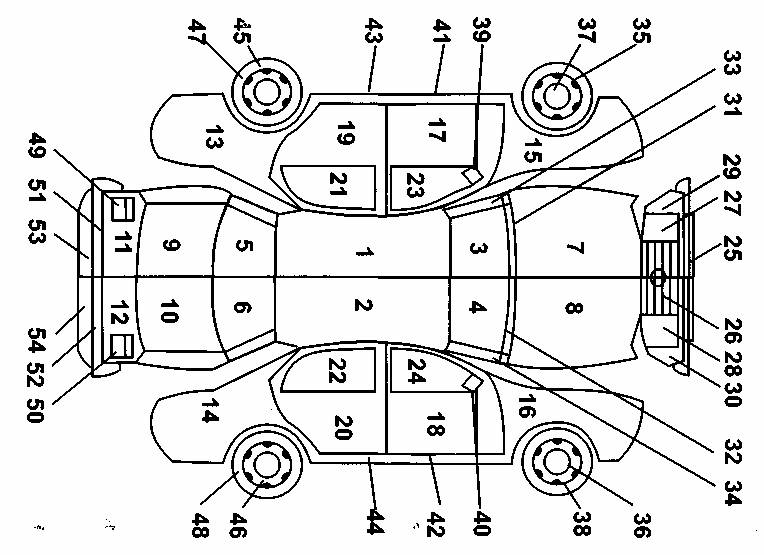 Схема ТЗ Ковпак колеса 55 56 57 58 Запасне колесо 59 Запасний інструмент 60Магнітола/радіоприймач 61 Акумулятор 62Ключ запалення 63Салон 64Підвіска 65Схема ТЗ Ковпак колеса 55 56 57 58 Запасне колесо 59 Запасний інструмент 60Магнітола/радіоприймач 61 Акумулятор 62Ключ запалення 63Салон 64Підвіска 65Схема ТЗ Ковпак колеса 55 56 57 58 Запасне колесо 59 Запасний інструмент 60Магнітола/радіоприймач 61 Акумулятор 62Ключ запалення 63Салон 64Підвіска 65При проведенні огляду були зроблені фотоматеріали ТЗПри проведенні огляду були зроблені фотоматеріали ТЗПри проведенні огляду були зроблені фотоматеріали ТЗПри проведенні огляду були зроблені фотоматеріали ТЗПри проведенні огляду були зроблені фотоматеріали ТЗПри проведенні огляду були зроблені фотоматеріали ТЗзазначається  марка, модель і державний номер ТЗзазначається  марка, модель і державний номер ТЗзазначається  марка, модель і державний номер ТЗзазначається  марка, модель і державний номер ТЗзазначається  марка, модель і державний номер ТЗзазначається  марка, модель і державний номер ТЗзазначається  марка, модель і державний номер ТЗякі зберігаються в електронному вигляді за адресою:які зберігаються в електронному вигляді за адресою:які зберігаються в електронному вигляді за адресою:які зберігаються в електронному вигляді за адресою:які зберігаються в електронному вигляді за адресою:які зберігаються в електронному вигляді за адресою:зазначається  адреса, де зберігаються фотоматеріализазначається  адреса, де зберігаються фотоматеріализазначається  адреса, де зберігаються фотоматеріализазначається  адреса, де зберігаються фотоматеріализазначається  адреса, де зберігаються фотоматеріализазначається  адреса, де зберігаються фотоматеріализазначається  адреса, де зберігаються фотоматеріалиПредставники Страховика:Представники Страховика:1) 1) 1) 1) 1) 1) 2)2)2)2)2)ПІБ                                                                                    підписПІБ                                                                                    підписПІБ                                                                                    підписПІБ                                                                                    підписПІБ                                                                                    підписПІБ                                                                                    підписПІБ                                                                                    підписПІБ                                                                                    підписПІБ                                                                                    підписПІБ                                                                                    підписПІБ                                                                                    підписСтрахувальник:Страхувальник:посада, прізвище, ім’я, по батькові Страхувальника/уповноваженої особи прописом                                                  М.П. підписпосада, прізвище, ім’я, по батькові Страхувальника/уповноваженої особи прописом                                                  М.П. підписпосада, прізвище, ім’я, по батькові Страхувальника/уповноваженої особи прописом                                                  М.П. підписпосада, прізвище, ім’я, по батькові Страхувальника/уповноваженої особи прописом                                                  М.П. підписпосада, прізвище, ім’я, по батькові Страхувальника/уповноваженої особи прописом                                                  М.П. підписпосада, прізвище, ім’я, по батькові Страхувальника/уповноваженої особи прописом                                                  М.П. підписпосада, прізвище, ім’я, по батькові Страхувальника/уповноваженої особи прописом                                                  М.П. підписпосада, прізвище, ім’я, по батькові Страхувальника/уповноваженої особи прописом                                                  М.П. підписпосада, прізвище, ім’я, по батькові Страхувальника/уповноваженої особи прописом                                                  М.П. підписпосада, прізвище, ім’я, по батькові Страхувальника/уповноваженої особи прописом                                                  М.П. підписпосада, прізвище, ім’я, по батькові Страхувальника/уповноваженої особи прописом                                                  М.П. підписСТРАХОВИК:                    ________________ ___________                                              М.П.                        СТРАХУВАЛЬНИК:Національна комісія, що здійснює державне регулювання у сферах енергетики та комунальних послуг03057, м. Київ, вул. Сім’ї Бродських, 19п/р № UA 378201720343141001100089160 у ДКСУм. Київкод банку 820172, код ЄДРПОУ 39369133Керівник апарату ___________________ О.В. Кострикін                                                                   М.П.№з/пТип ТЗМарка та модельТЗДержавнийномернийзнак ТЗНомер шасі (кузова)Рік випускуПідлягає ОТКПідлягає ОТКПідлягає ОТКНомер договору КАСКОДата початку дії договоруСтрокстрахування(кількістьмісяців)Бонус-малусБонус-малусСтраховий платіж, грн.№з/пТип ТЗМарка та модельТЗДержавнийномернийзнак ТЗНомер шасі (кузова)Рік випускуТак/НіПеріо-дичністьЗакінчення чергового ОТКНомер договору КАСКОДата початку дії договоруСтрокстрахування(кількістьмісяців)КласКоефіцієнтСтраховий платіж, грн.1B5Hyundai KONAKA6910AEKMHK281GFKU0543132019Ні--.12 міс.Всього:Всього:СТРАХОВИК: _______________________                                           М.П.СТРАХУВАЛЬНИК:Національна комісія, що здійснює державнерегулювання у сферах енергетикита комунальних послугЄДРПОУ 39369133Керівник апарату_______________________  О.В. Кострикін                     М.П.